RPi Pico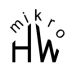 mikroHW, Josef Havlíček nepřejímá žádné záruky, pokud se týče obsahu této publikace a vyhrazuje si právo měnit obsah dokumentace bez závazku tyto změny oznámit jakékoli osobě či organizaci.Tento dokument může být kopírován a rozšiřován za následujících podmínek:Celý text musí být kopírován bez úprav a se zahrnutím všech stránek.Všechny kopie musí obsahovat označení autorského  práva společnosti  mikroHW, Josef Havlíček a veškerá další upozornění v dokumentu uvedená.Tento dokument nesmí být distribuován za účelem dosažení zisku.V publikaci použité názvy produktů, firem apod. mohou být ochrannými známkami nebo registrovanými ochrannými známkami příslušných vlastníků.Copyright (c) 2019, mikroHW, Josef HavlíčekVýrobce: mikroHW, Josef HavlíčekZrzavého 1085/16, 163 00 Praha 6www.mikrohw.wz.czTechnická podpora: mikrohw@email.czObsahHistorie revizí	5Související dokumentace	51.	Úvod	62.	Technické parametry	72.1.	Rozměry	92.2.	Doporučená schematická značka	93.	Napájení	104.	Rozmístění LED	114.1.	Rozmístění LED	114.2.	Konfigurace	115.	Programové vybavení	126.	Rozmístění konektorů	137.	Montáž	147.1.	Zásady instalace	148.	Údržba	159.	Likvidace odpadu	1610.	!! Instalace pomocí samoinstalačního programu !!	1710.1.	!!! Použijte tuto část, další části si můžete přečíst !!!	1710.2.	Nejdříve instalace VS Code	1710.2.1	Mejdříve je NUTNÉ si stáhnout a nainstalovat program VSCode pro Windows !!!	1710.3.	Upravit Proměnné Prostředí	1810.4.	Nakopírování adresářů pico-examples a pico-sdk	1910.5.	Nainstalovat všechny potřebné programy a úpravy	1910.6.	„Naprogramování“ RPi Pico	2710.7.	Sestavení vlastního projektu	2810.7.1	Umístění vlastního projektu	2810.7.2	Obsah CMakeLists.txt	2911.	Instalace	3111.1.	RPi Pico programovani v Ccku – Windows	3111.1.1	Ad 1) Instalace GCC:	3111.1.2	Ad 2) Instalace CMake:	3211.1.3	Ad 3) Instalace Build Tools for Visual Studio 2019:	3311.1.4	Ad 4) Instalace Windows 10 SDK:	3411.1.5	Ad 5) InstalacePathon 3.7:	3511.1.6	Ad 6) InstalaceGit:	3612.	Provést před začátkem práce s SDK a Examples v CMD (spuštěném jako Správce)	3812.1.	Instalace VSCode	3813.	Start s C/C++ a Raspberry Pi Pico	4013.1.	Getting started with C/C++ and Raspberry Pi Pico	4013.2.	Finále	54Historie revizíJméno dokumentu:  ESP32_Install_Examples_cz_100.pdfAutor: Josef Havlíček Související dokumentaceAplikační poznámka ÚvodRPi Pico je embeded deska pro konstrikce s AEM. Základní vlastnostiCPU			 Komunikace		1 × USB.  1 × RS232 pro servisní účely. Napájení		3V3 ss. Montáž			na bezkontaktní pole, PCB atd.  Deska je konstruována tak, že v celém teplotním rozsahu pracuje ihned po zapnutí bez nutnosti temperace.Technické parametryCPUEthernetPoznámka*)	Galvanické oddělení nesmí být použito pro oddělení nebezpečných napětí.RS485Poznámka*)	Galvanické oddělení nesmí být použito pro oddělení nebezpečných napětí.RS232Poznámka*)	Galvanická oddělení nesmí být použita pro oddělení nebezpečných napětí.MechanikaNapájeníPoznámka*) 	Bez zátěže.**)	Doba trvání špičkového zapínacího proudu je kratší než 1 ms.TeplotyOstatníPožadavky 
ČSN EN 50155 ed3Klasifikace bezpečnostiRozměryVnější rozměry desky RPu Pico Doporučená schematická značkaDoporučená schematická značka pro RPi Pico NapájeníJednotku RPi Pico je možné napájet pouze stejnosměrným napájecím napětím. Jednotka je navržena pro napájení 3 3V ss. 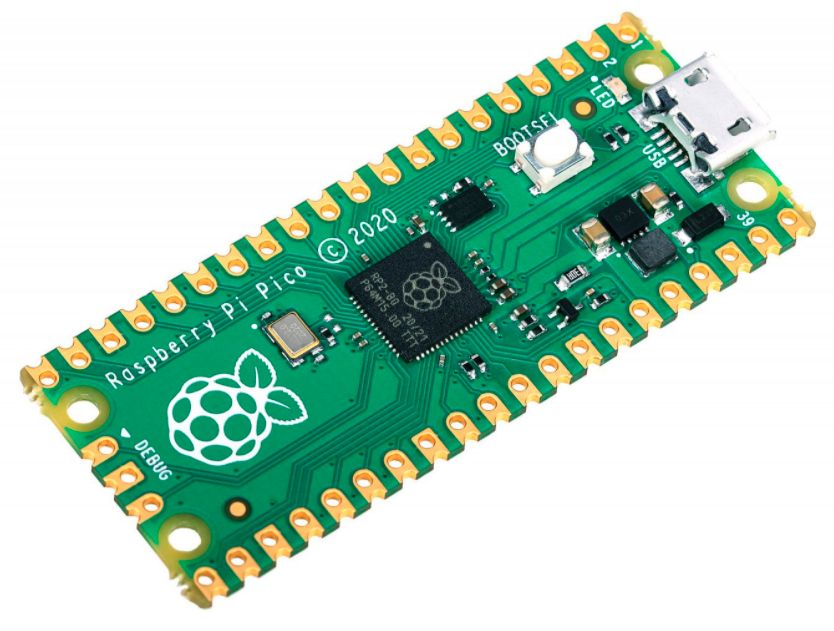 Umístění napájecího konektoruRozmístění LED Rozmístění LEDRozmístění LEDKonfiguraceProgramové vybaveníProgramové vybavení jednotky RPi Pico je proměnné. Rozmístění konektorů Rozmístění konektorůMontážJednotka RPi Pico určena k namontování na základovou desku.Montážní otvoryZásady instalaceKonektory USB Připojovací konektor USB je nutno po zasunutí zajistit proti vytažení.akončení linek RS485 je z výroby zapnuto.ÚdržbaUpozorněníUvedenou údržbu může provádět pouze výrobce nebo pověřená autorizovaná firma ČištěníPodle způsobu použití zařízení je třeba čas od času z něj odstranit prach. Deska  se čistí ve vypnutém a rozebraném stavu suchým štětcem nebo jemným kartáčem případně vysavačem.Likvidace odpaduLikvidace elektronikyLikvidace zařízení je řízena předpisy o nakládání s elektroodpadem. Zařízení nesmí být likvidováno v běžném komunálním odpadu. Musí být odevzdáno na místech k tomu určených a recyklováno.!! Instalace pomocí samoinstalačního programu !!!!! Použijte tuto část, další části si můžete přečíst !!!  Nejdříve instalace VS Code Mejdříve je NUTNÉ si stáhnout a nainstalovat program VSCode pro Windows !!! Po nainstalování spusťte program VSCode V levé části zvolte přidání instalačních souborů C/C++  a CMake Tools, oboje pro Microsoft Po přídání stisknutím PTM (Pravé Tlačítko Mouse) zvolte Setting Uprostřed se zobrazí okno s možností nastavení prostředí CMake Extensions Zde najděte následující 3 volby (postupnýmpostumem dolů a nastavte jak je ukázáno 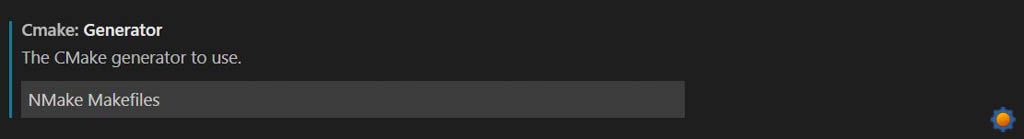 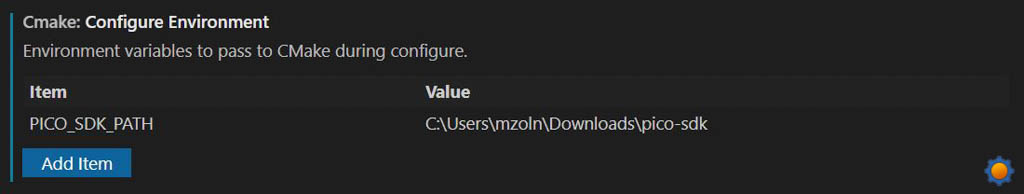 V položce Value zadejte správnou cestu. Já zapř. Zadal: C:\Users\Admin\Downloads\pico-sdk 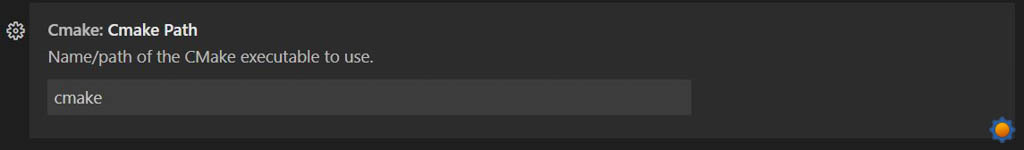 Ukončete křížkem Settings Proveďte vypnurí, ukončení VSCode Upravit Proměnné Prostředí Na ikoně Tento počítač (jak přidat na plochu je popsáno v části 13.1. pomocí PTM otevřete nabídku a zvolte Vlastnosti.  Otevře se nové okno a vlevo zvolte nabídku Upřesnit nastavení systému Otevře se nové okno, kde zvolte nabídku Proměnné prostředí Otevře se nové okno, kde zvolte nabídky Nová… (pro PICO_SDK_PATH) a Upravit… (pro označenou Proměnná Path)  Vložte následující: V Hodnota jsem zadal: C:\Users\Admin\AppData\Local\Programs\Microsoft VS Code\binPro  Systémové proměnné si označte  Proměnnou Path a zvolte tlačítko Upravit… Vložte jako Nová následující: C:\Program Files (x86)\GNU Arm Embedded Toolchain\10 2020-q4-major\bin Já jsem vložil svojí cestu: C:\Users\Admin\AppData\Local\Programs\Microsoft VS CodeVše potvrdit tlačítky  OK Nakopírování adresářů pico-examples a pico-sdk Nakopírujte potřebné adresáře z Webu nebo z mé stránky do adresáře – C:/Users/Pico/Admin/Downloads/: C: …/Admin/… je moje označení, změňte podle svého pojmenování počítače ! http:/www.mikroHW.wz.cz Nainstalovat všechny potřebné programy a úpravy Spusťte program Setup-Pico-Win-x64.exe. Stažený z mých Web stránek: http:/www.mikroHW.wz.cz Program spusťte: 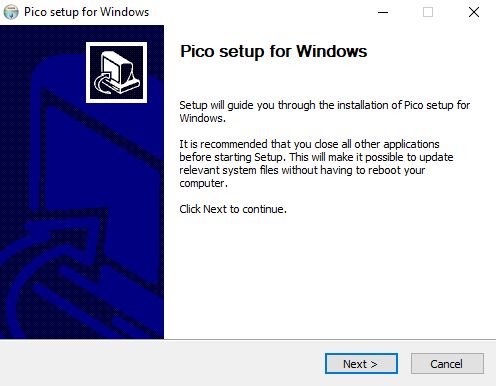 Potvrďte  Next: 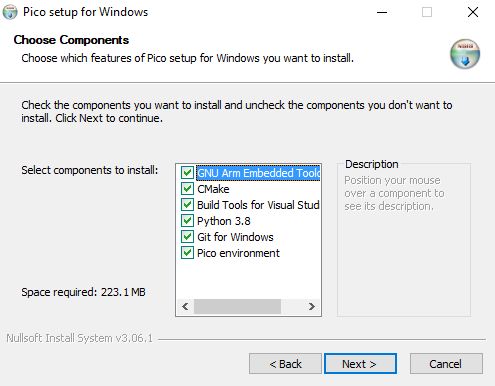 Ponechte všechny zatržené volby a stiskněte Next: 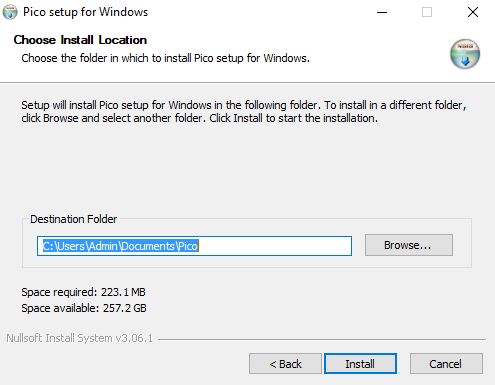 Ponechal jsem navrženou cestu pro instalaci a stiskněte Next. Probíhá instalace: 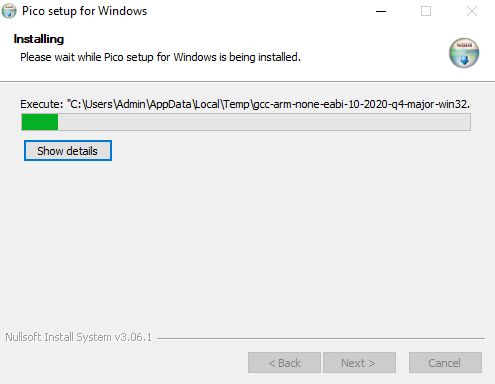 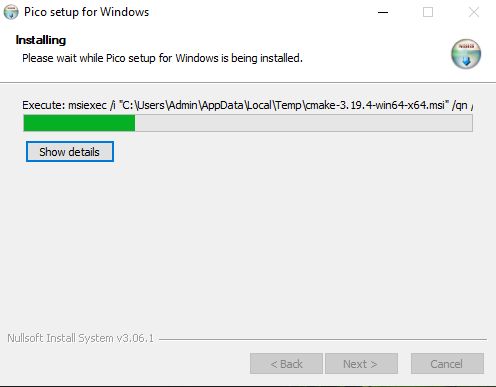 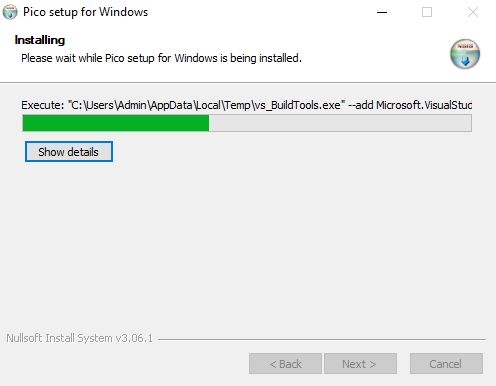 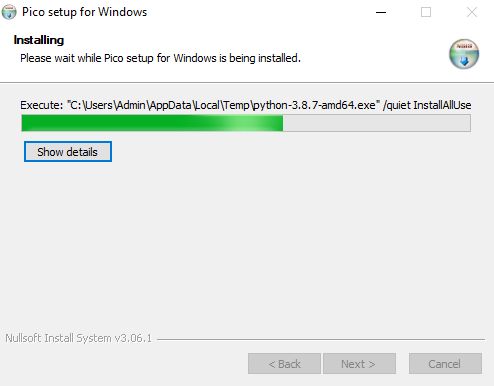 Během instalace jste požádáni o potvrzení, stiskněte tlačítko Ano. 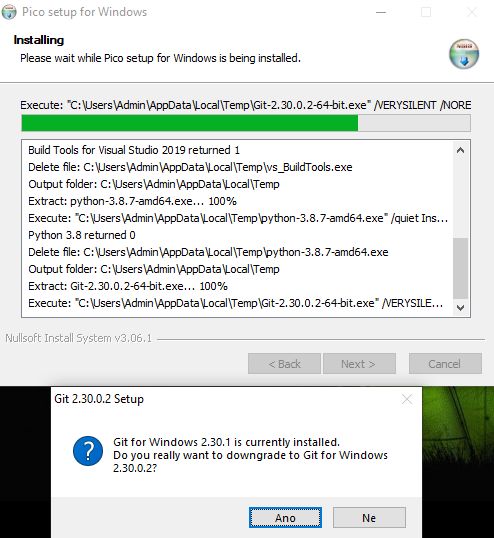 Můžete púonechast zaškrtnutý box Show ReadMe, aler v každém případě ponechte zaškrtnutý box Clone and build Pico repos !!!  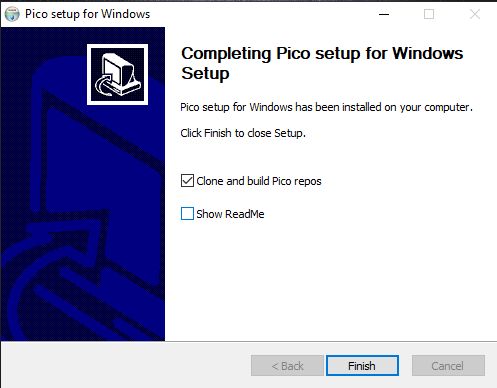 Spustí se okno CMD Line (jako Administrator) a poběží docela dlouhá instalace. 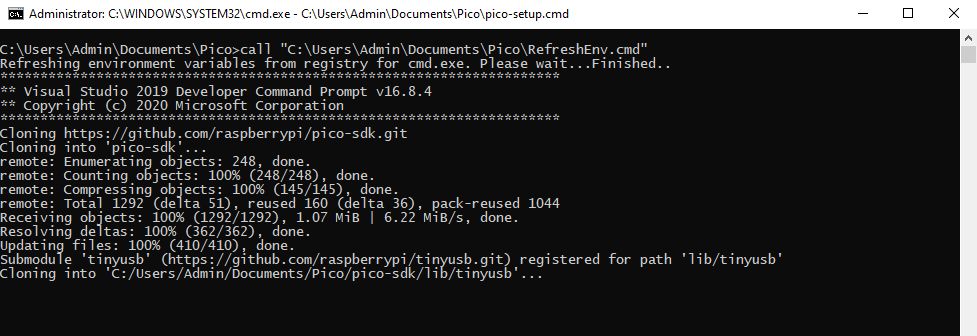 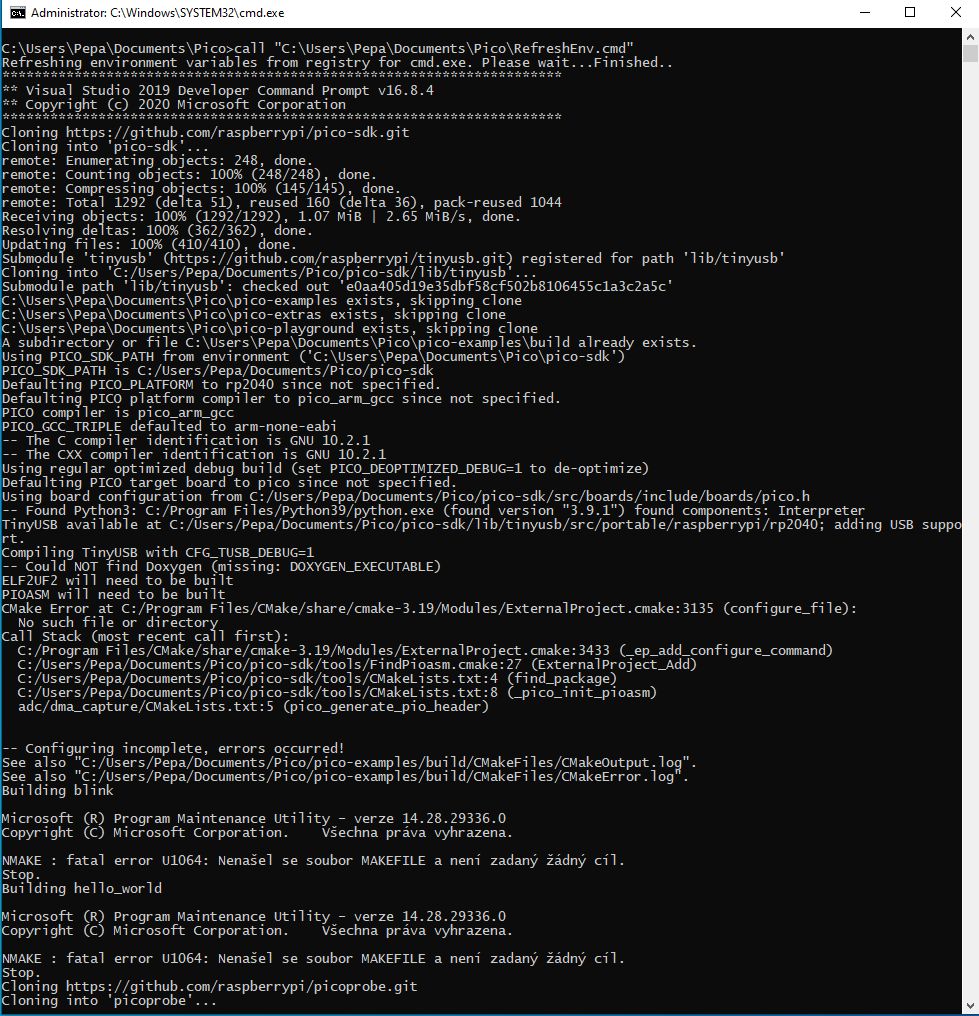 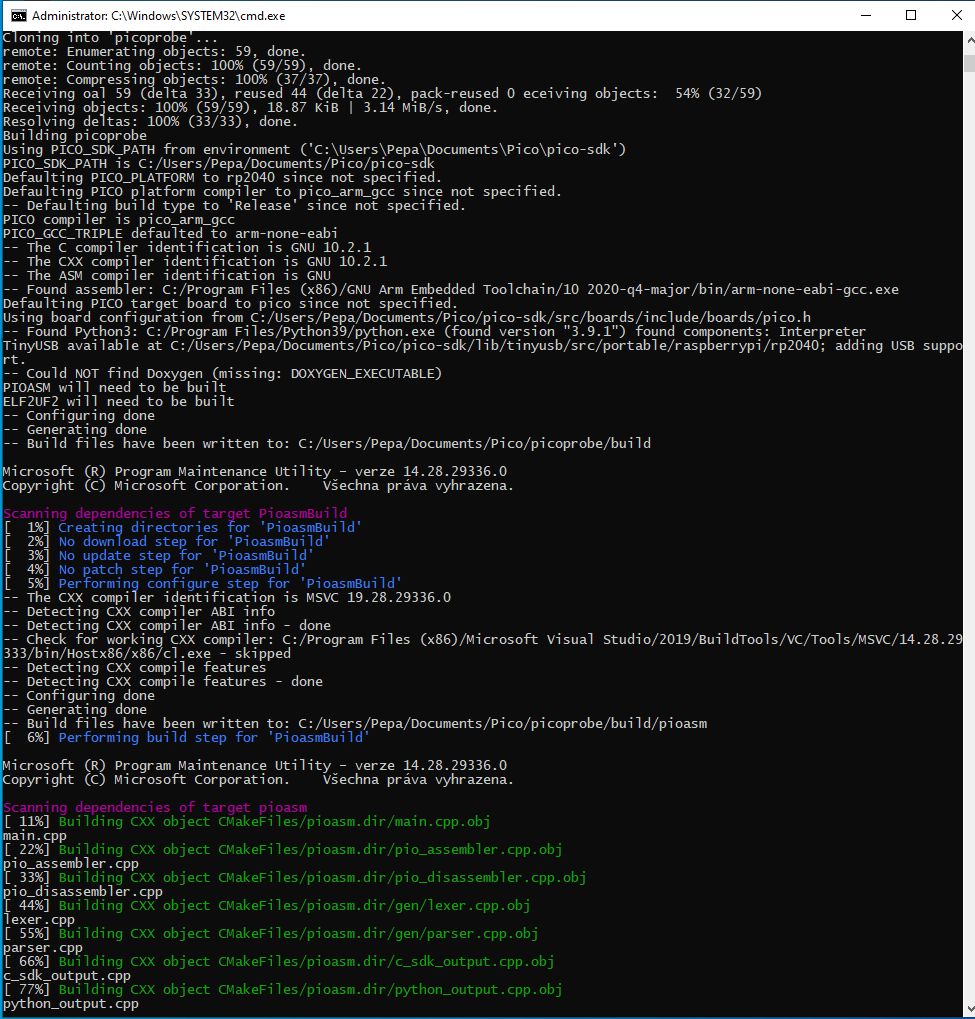 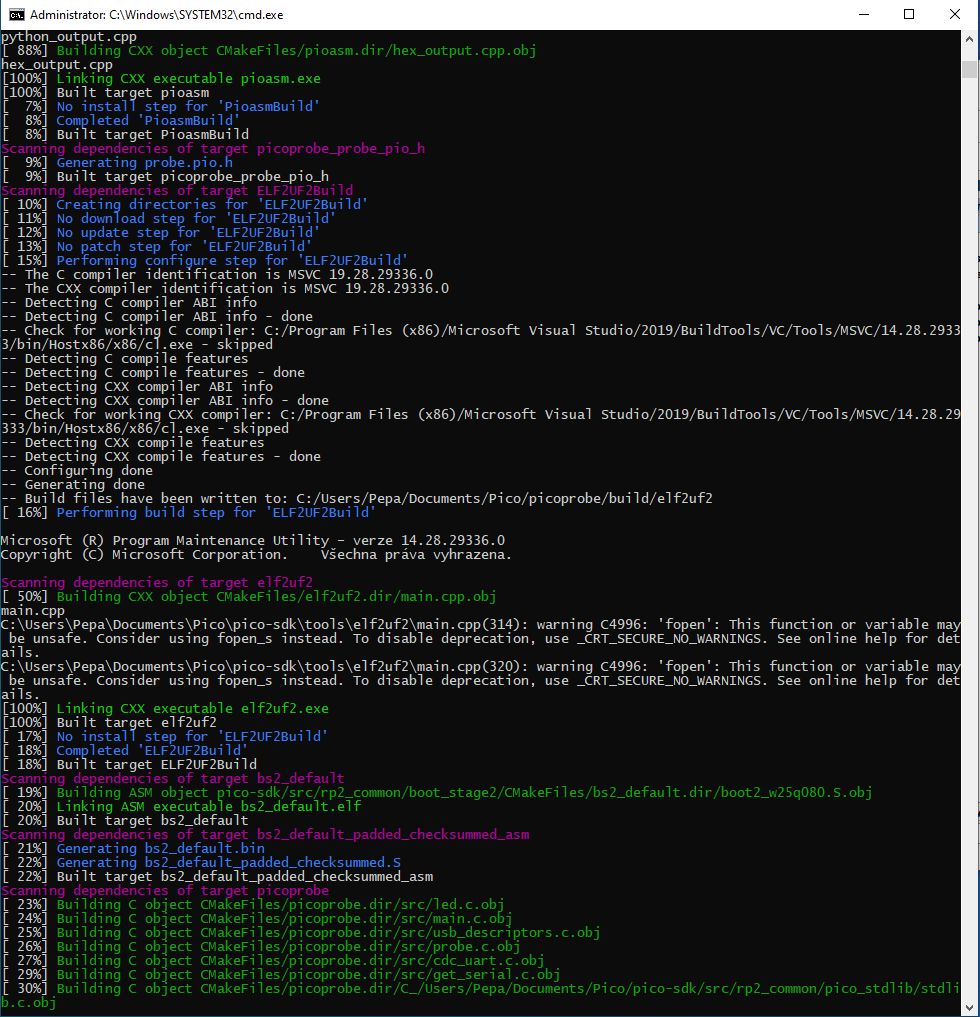 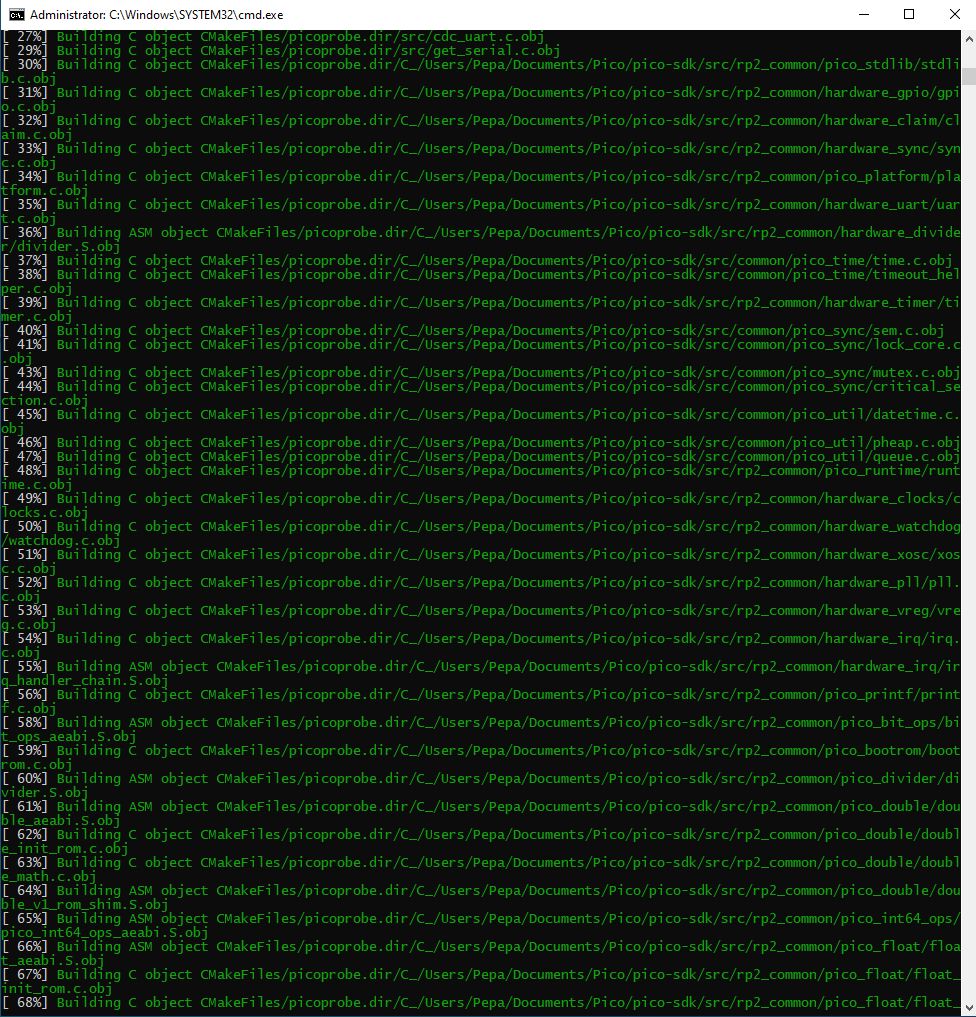 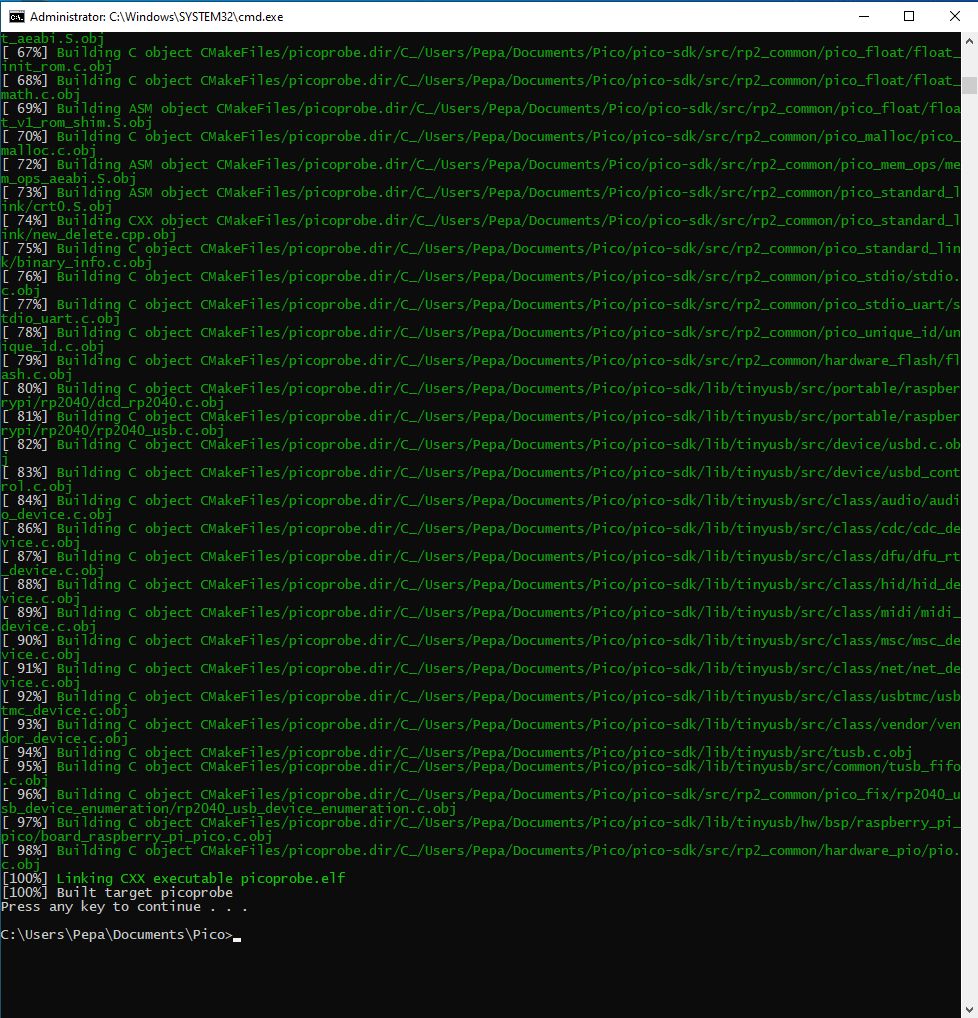 K závěru instalace se zobrazí nové okno, které můžete zavčít nebo ponechat otevřené. Podle toto s čím pracujete. 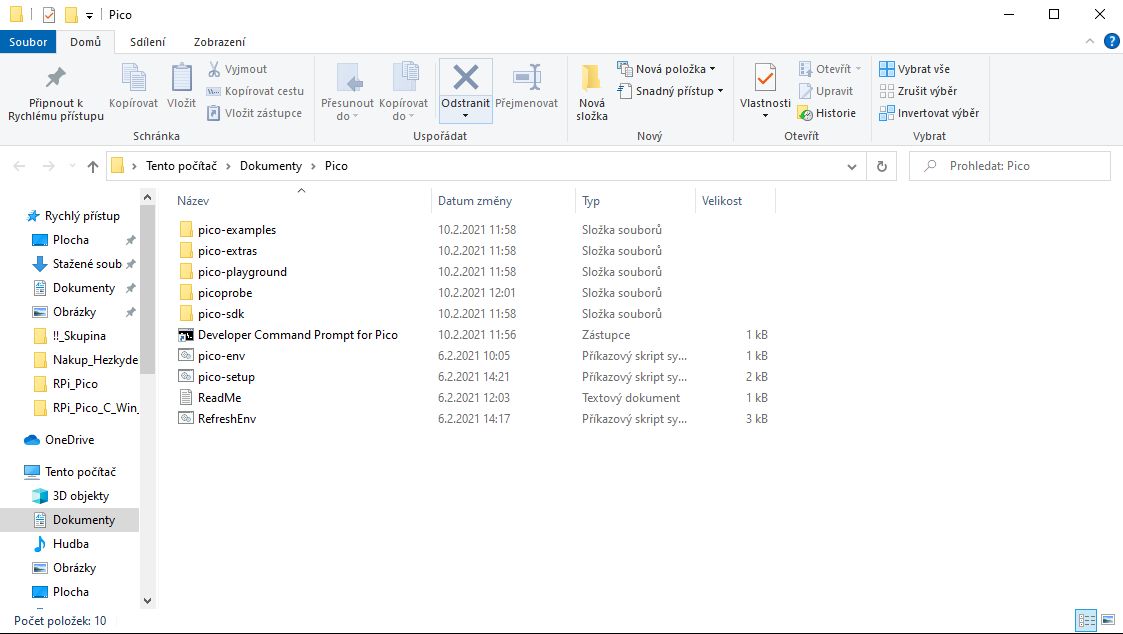 Na úplný závěr instalace se zobrazí následující informace: 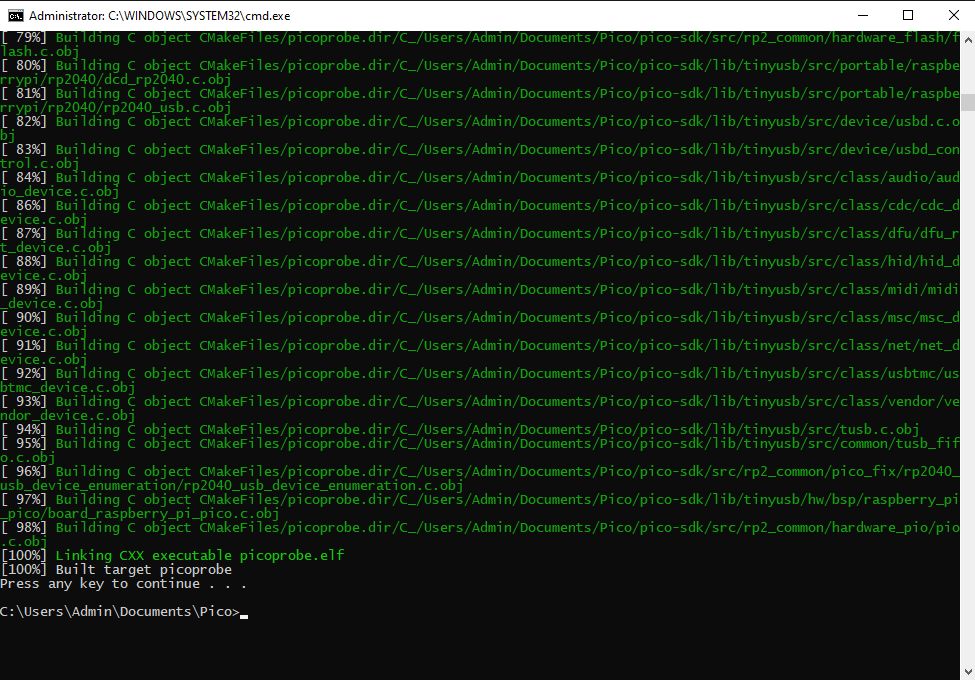 Nyní v CMD Line (jako Správce)  zadáme code a spustí se VSCode. 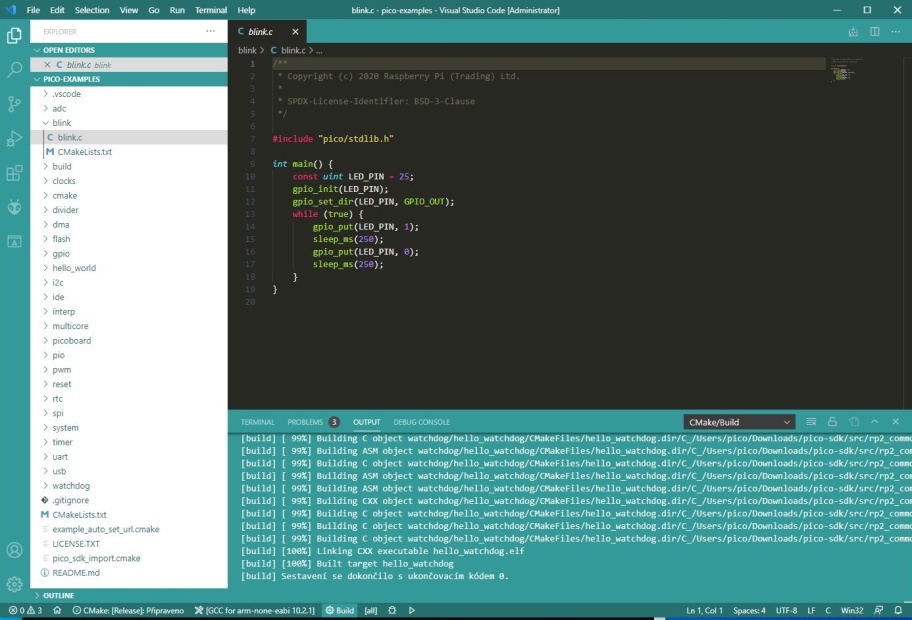 A můžeme začít pracovat ve VSCode. Ve File zvilit Open Folder a vybrat cestu, kde jsou pico-examples Já: C:/Users/Pico/Downloads/pico-examples/ Zibrazí se všechny v levém sloupci Dole v modré liště kliknout na GCC for arm-none-eabi 10.2.1 a pokud není, tak jej v horní, nově otevřené nabídce zvolit Dole v modré liště kliknout na CMake [….] a zvolit v horní, nově otevřené nabídce vybrat Release (nebo Debug) Podle potřeby. Pokud zvolíte Release pak můžete dole v modré liště kliknout na Build, vedle ozubeného kolečka. Začne Sestavení a kompolece všech předpřipravených souborů v pico-example A měl by skončit takto: 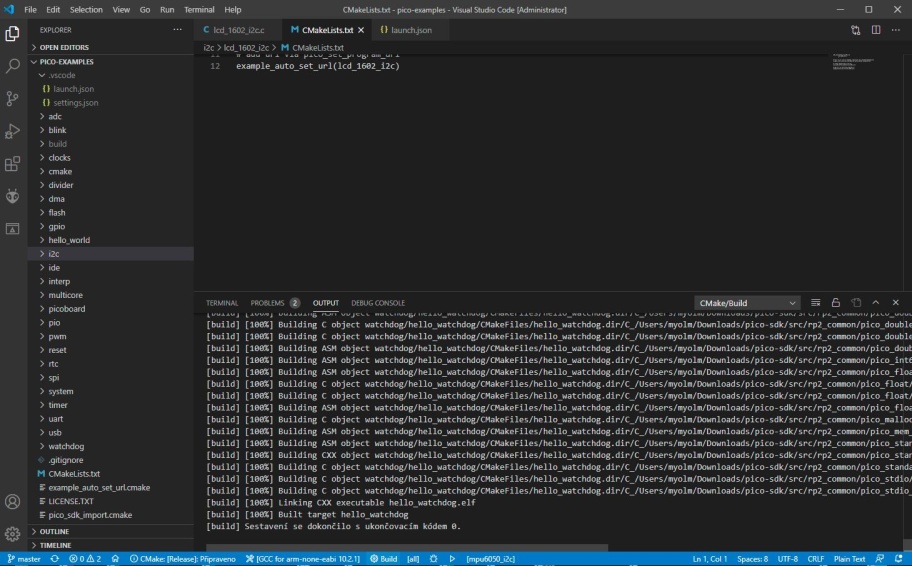 „Naprogramování“ RPi Pico Otevřete v pico-examples adresář build a v něm např. blink třeba v TotalCMD. 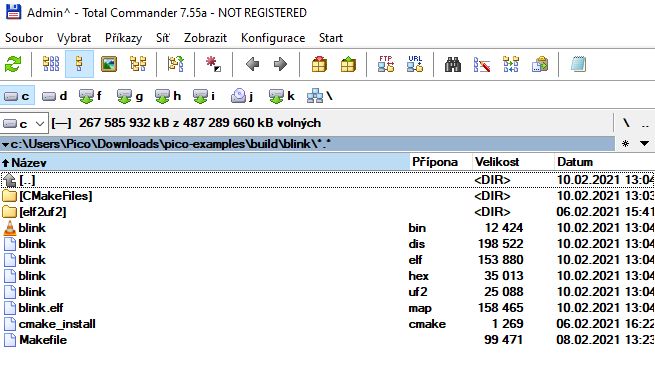 Připojte desku RPi Pico za současného držení tlačítka na desce. Zobrazí se nové okno. Nyní pusťte tlačítko na desce. 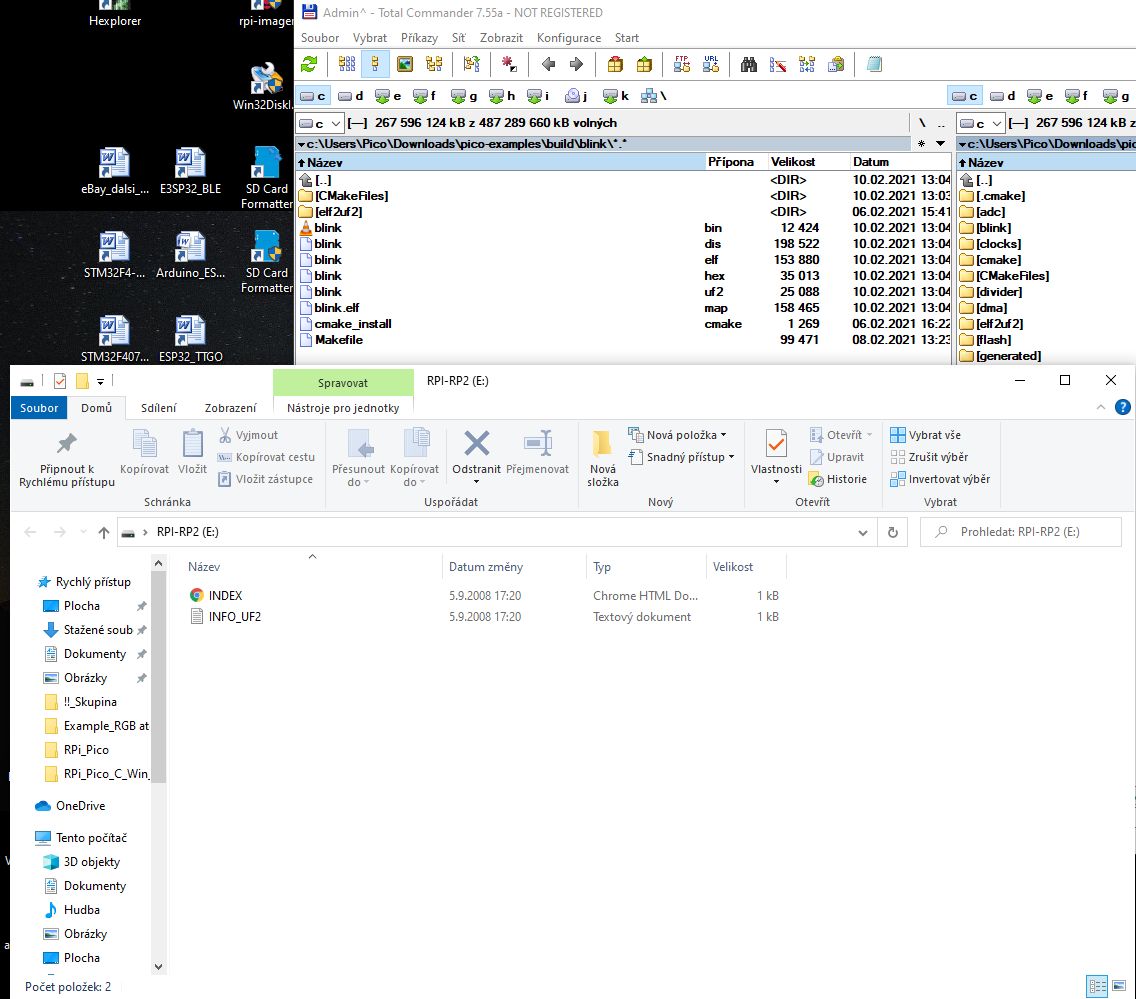 Pomocí Drag and Drop přetáhněte soubor blink.uf2 do okna RPi POCO (disk) Po přetažení se okno RPI PICO(disk) automaticky zavře. A LEDka na desce začne blikat. Sestavení vlastního projektu Umístění vlastního projektu C:\Users\Admin\Documents\Pico\my-project1\ Struktura: …\Documents\Pico\ 		… 		my-project1 (adresář) 			build (adresář) 				„Prázdný, připravený adresář“			CMakeLists.txt 			extrafunc.c 			extrafunc.h 			main.c 			pico_sdk_import.cmake 	pico-example (adresář) 	picoprobe (adresář) 	pico-sdk (adresář) 	project1 (adresář) 	Develop Command Prompt for Pico.lnk 	pico-env.smd 	pico-setup.cmd 	ReadMe.txt 	RefreshEnv.cmd Obsah CMakeLists.txt Soubor je umístěn v adresáři: C:\Users\Admin\Documents\Pico\my-project1\ cmake_minimum_required(VERSION 3.12)include(pico_sdk_import.cmake)set(projname "project1")project(${projname} C CXX ASM)set(CMAKE_C_STANDARD 11)set(CMAKE_CXX_STANDARD 17)pico_sdk_init()#include(example_auto_set_url.cmake)add_executable(${projname}        main.c        extrafunc.c        )target_link_libraries(${projname} pico_stdlib)pico_add_extra_outputs(${projname})Na řádce, obsahující kód: set(projname "project1")změníme název projektu např. na “my-project1“, podle názvu našeho adresáře = názvu projektu. Instalace  RPi Pico programovani v Ccku – Windows Nejprve je potřeba nainstalovat potřebné programové vybaven. Tato instalace je odlišná od jiných platforem. Musíme také nainstalovat program pro sestavení (building code) programu. Instalace sady nástrojů Pro buid je potřeba mít nainstalované tyto programy: ARM GCC compiler CMake Build Tools for Visual Studio 2019 Python 3.7 Git Ad 1) Instalace GCC: Otevřeme příslušnou stránku a zobrazí se nám okno, kde sjedeme dolů a vybereme ke stažení gcc-arm-none-eabi-10-2020-q4-major-win32.exe (02.2021): 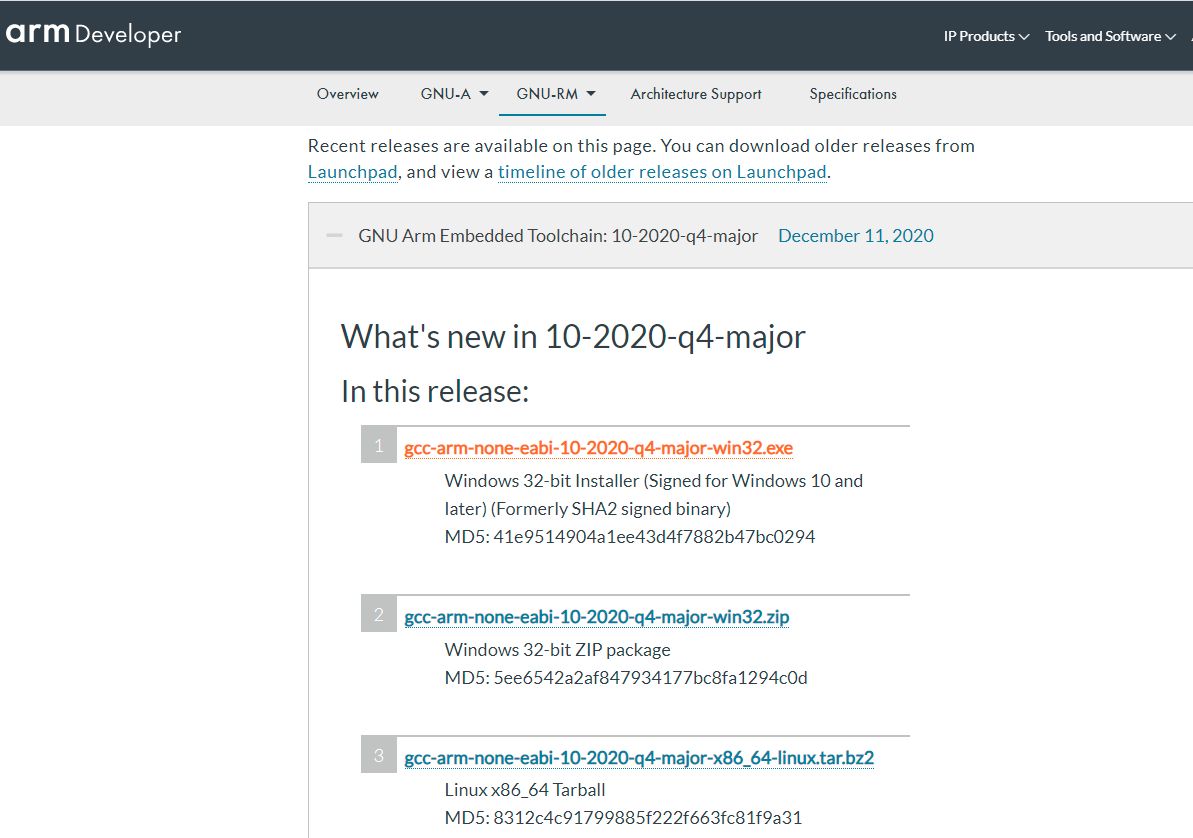 Po spuštění volíme: Česky a tlečítko Další Tlačítko Souhlas Tlačítko Instalovat Do zvolené cesty, já do - ProgramFiles(x86)/GNU …/10 2020-q4 … Během instalace zaškrtnout všechny 4 volby, zejména box pro Add path to envoroment variable ( duhý od spoda ) Tlačítko Dokončit  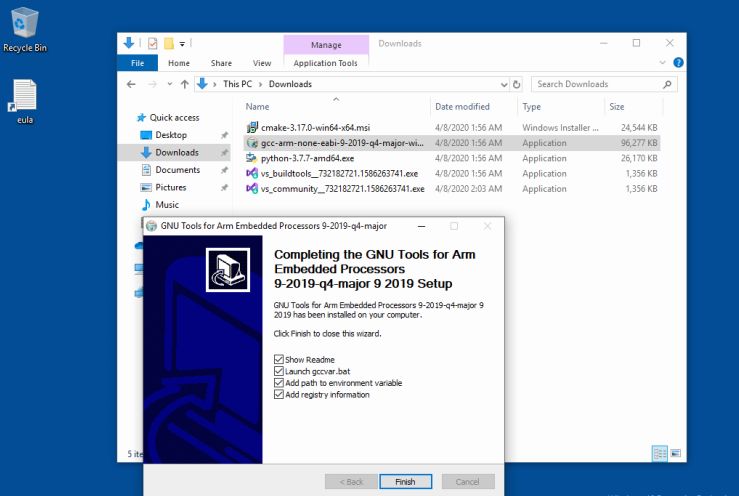 Ad 2) Instalace CMake: Otevřeme příslušnou stránku a zobrazí se nám okno, kde sjedeme dolů a vybereme ke stažení cmake-3.19.4-win64-x64.msi (02.2021). 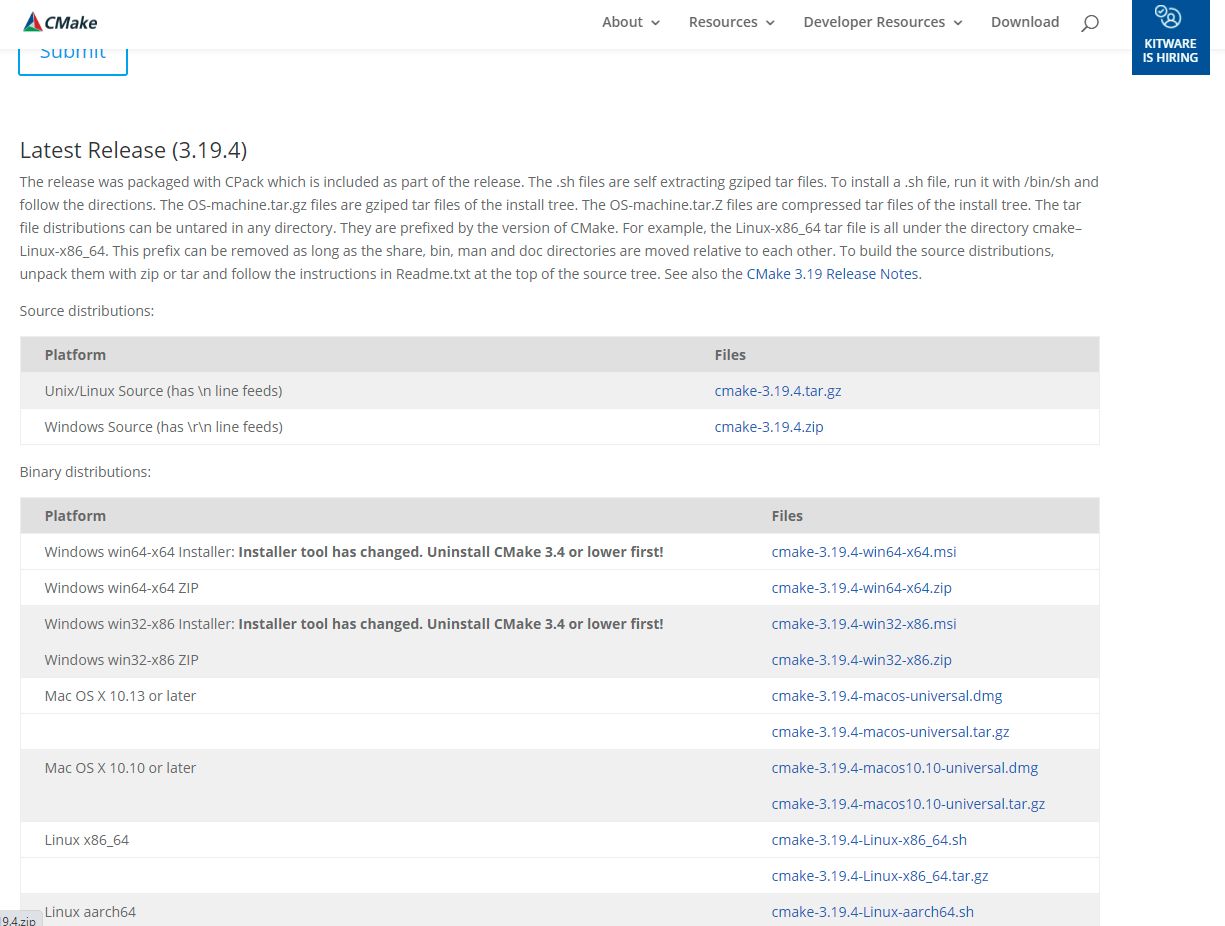 Během instalace přidat CMake to the systém PATH pro všechny uživatele ( … add CMake to the systém PATH for all users hen promted by the installer ). Po spuštění volíme: Prepare to install a tlačítko Next Tlačítka Accept a Next Zaškrtnout 3x volby + ikony a tlačítko Next Nainstalovat do adresáře ProgramFiles/CMake/ a tlačítko Next Běží Instalace (Install) (docela dlouhá) Nakonec stisknout tlačítko Finish Ad 3) Instalace Build Tools for Visual Studio 2019: Otevřeme příslušnou stránku a zobrazí se nám okno, kde sjedeme dolů a vybereme ke stažení Tools for Visual Studio 2019. Opět sjedeme dolů a vybereme Build Tools for Visual Studio 2019: 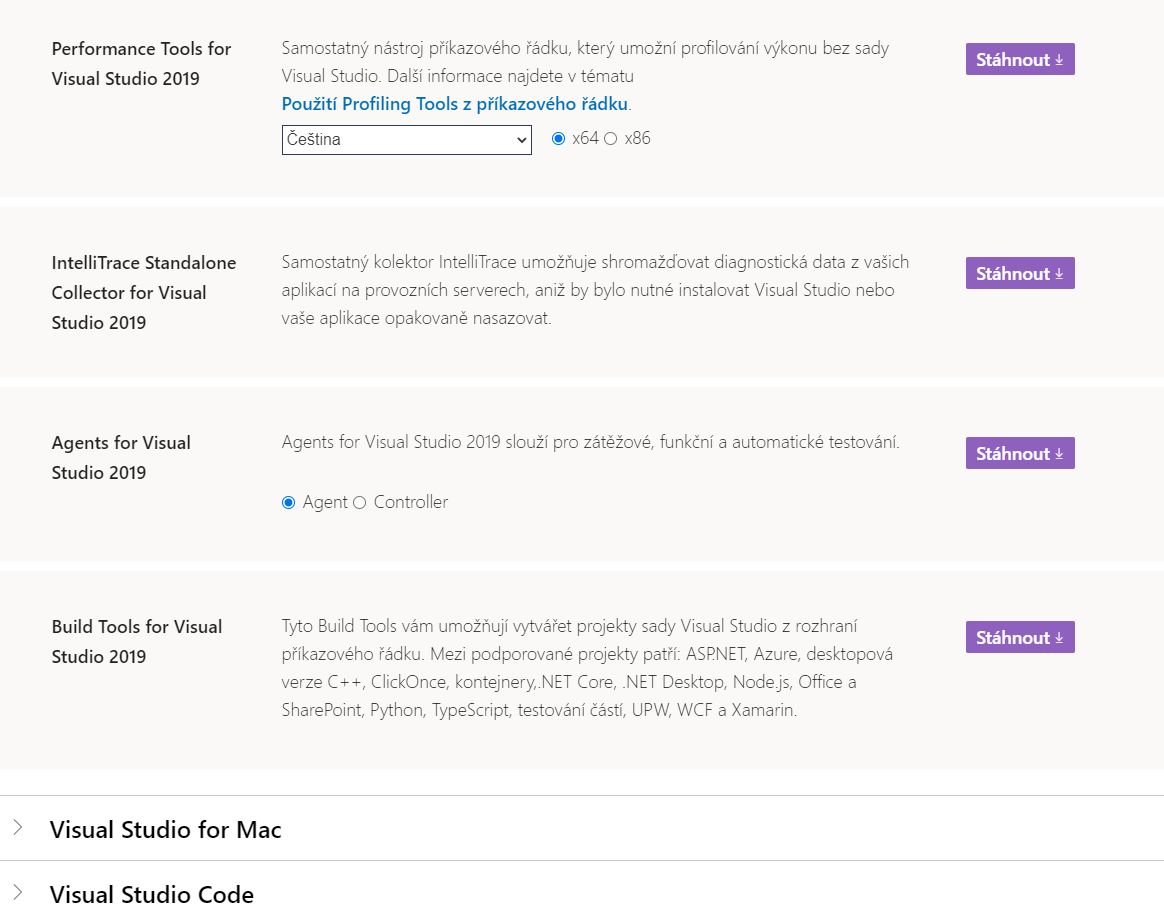 Spustíme soubor vs_buildtools__354044476.1612321342.exe. Zobrazí se okno s textem: ….. nastavit několik věcí a pracuje bez našeho zásahu. Stiskneme poté tlačítko Pokračovat Zobrazí se zaškrtnutý box  Staženo a Probíhá instalace Zobrazí se zaškrtnurý box Naunstalováno Zobrazí se nové okno Vlevo nahoře zaškrtneme box C++ BuildTools (3,5GB) a stiskneme tlačítko Nainstalovat Zobrazí se okno Visual Studio Installer a v toolbar s postupem instalace Informace Stahuje se pokračování instalace  (919MB) Informace Staženo Instaluje se : balíček xxx z 265 Zobrazí se informace Hotovo se zaškrtnutným boxem Více, jsou 4 volby Musí se nainstalovat PLNÉ INSTALACE „Windows 10 SDK“!Ad 4) Instalace Windows 10 SDK: Stáhneme si STÁHNOUT INSTALAČNÍ PROGRAM, spustíme winsdksetup.exe a postupujeme podle pokynů na obrazovce. 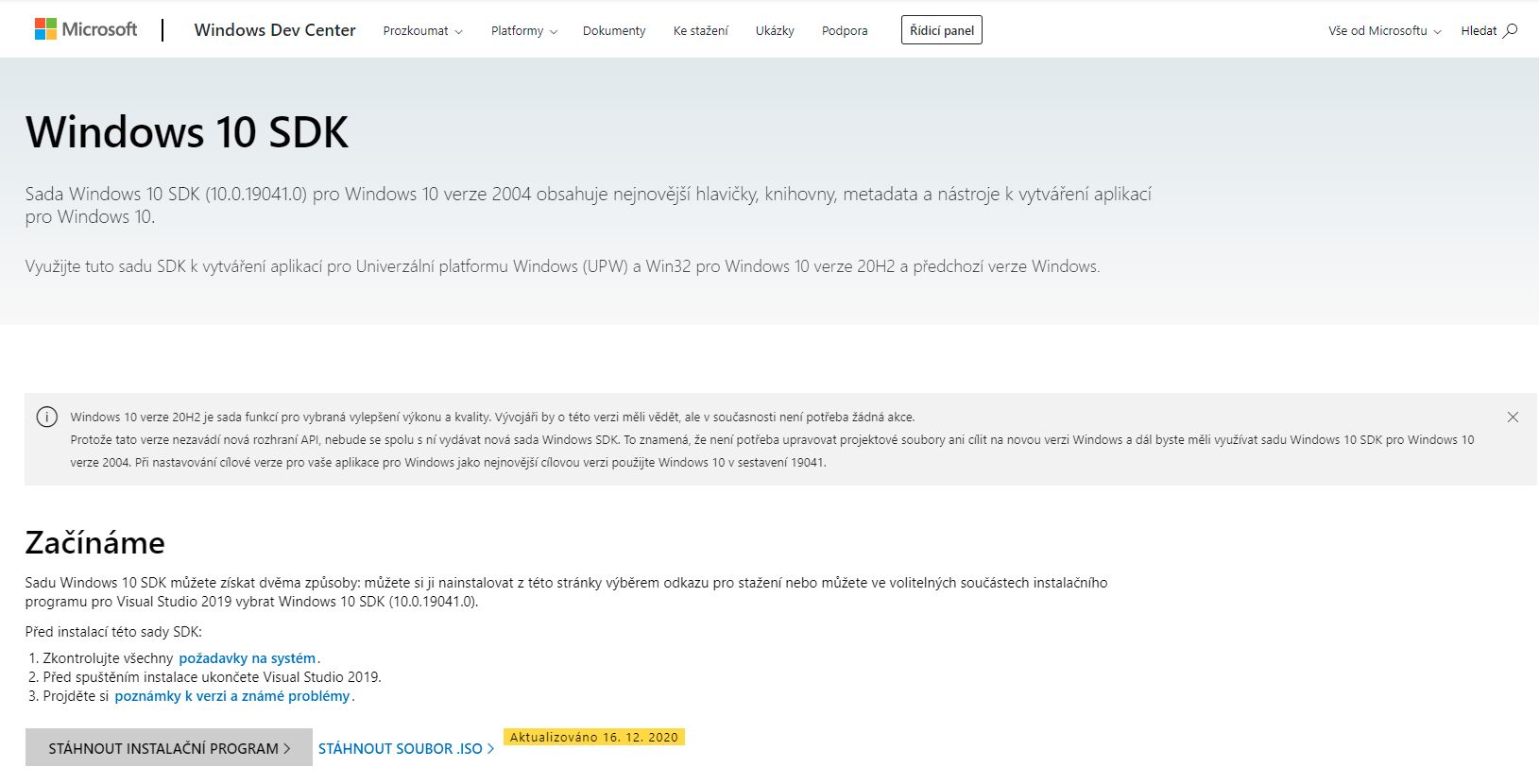 Po spuštění volíme: Zvolíme 1. Volbu nahoře a stiskneme tlačítko Next Zvolíme volbu Neposílat informace MrkvoDoftu a stiskneme tlačítko Next Zvolíme tlačítko Accept Vše zaskrtnuto a tlečítko Install Stiskneme tlačítko Close Ad 5) InstalacePathon 3.7: 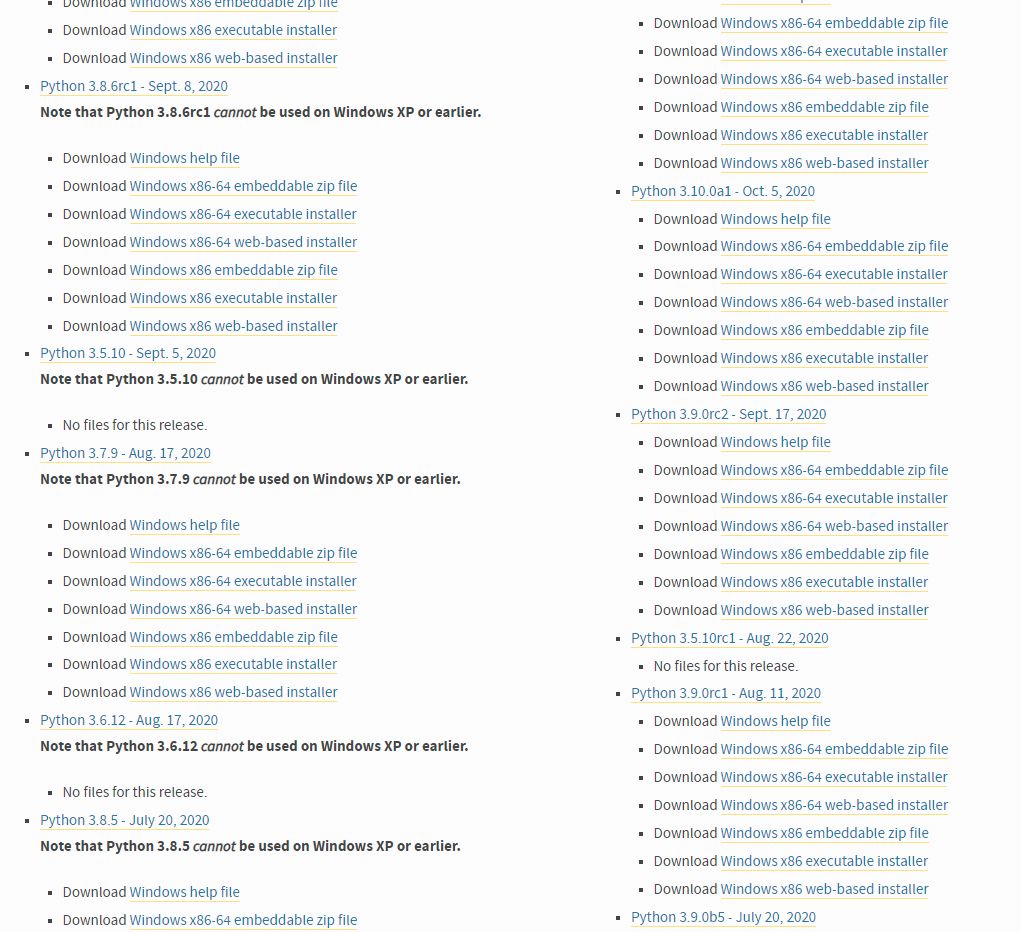 Otevřeme příslušnou stránku a zobrazí se nám okno, kde sjedeme dolů na Python 3.7.9 Aug 2020. Otevře se nám nové okno s nabídkou Python 3.7.9. Sjedeme dolů a zvolíme Windows x86-64 executable installer. Stáhneme. A nainstalujeme. Já neinstaloval nyní, protože jej mám v PC již instalován! Během instalace zvolte volbu „ Customize instalation“ a klikněte na volnu „Optional Features“ a následně zvolte instalaci pro všechny uživatele ( „Install for all users“ ). Možná budete muset vytvořit symbolický odkaz, aby Makefile mohl najít Python 3. Chcete-li tak učinit, zadejte do okna Spustit cmd, vedle nabídky Windows otevřete okno příkazového řádku pro vývojáře, ale v nabídce vyberte možnost Spustit jako správce, pravé podokno pro otevření okna s oprávněními správce. Poté přejděte V cmd do složky C: \ Program Files \ Python37 avytvořit symbolický odkaz.: C: \ Program Files \ Python37> mklink python3.exe python.exe Nyní by to již nemělo být nutné. Pokud však vaše sestavení selže, protože make nemůže najít vaši instalaci Pythonu, tak by měl přidaný symbolický odkaz do spustitelného souboru pomoci. To může věci vyřešit.Ad 6) InstalaceGit: Otevřeme příslušnou stránku a stáhneme soubor Git-2.30.0.2-64-bit.exe. 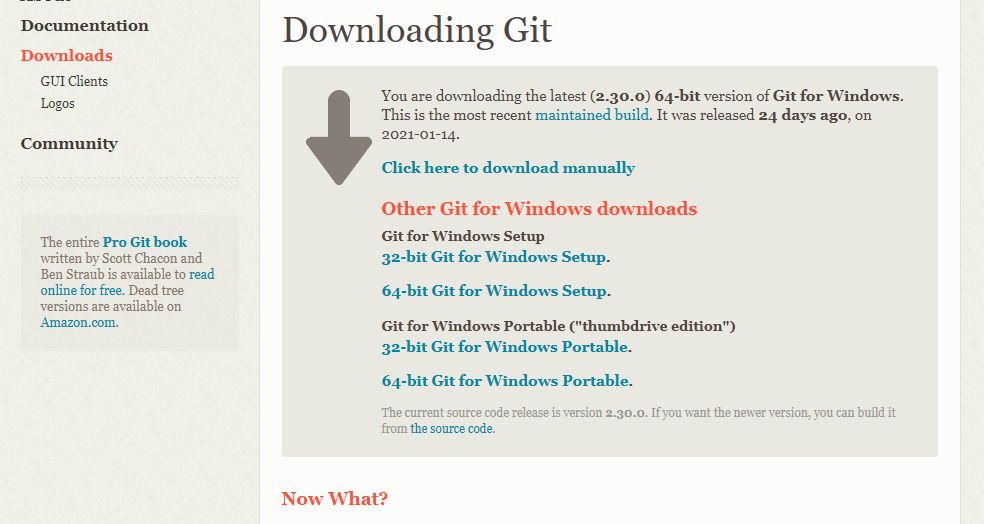 Ten spustíme a pokračujeme podle následujících pokynů: Vyberte volbu Chose the default editor = Use Notepa …  a stiskneme tlačítko Next Zaškrtnout kolečko Let Git decide  a stisknout tlačítko Next Zaškrtnuté kolečko Default a Next Zaškrtnout kolečko 1. Git Credential … a stisknout tlačítko Next Zaškrtnout Ebable a Install ( Zaškrtnout kolečko (uprostřed) Git from command line … a stisknout tlačítko Next Zaškrtnout kolečko Use the Open SSL library a stisknout tlačítko Next Zaškrtnout kolečko Checkent Windows – style … a stisknout tlačítko Next Zaškrtnout kolečko Use Win’ s default konsole Windows a stisknout tlačítko Next Zaškrtnout kolečko Default a stisknout tlačítko Next Zaškrtnout kolečko 1. Git Credential … a stisknout tlačítko Next Zaškrtnout 2x Enable … a stisknout tlačítko Next Zaškrtnout  Enable … a stisknout tlačítko Install ) Zaškrtnou na závěr tlačítko Finish 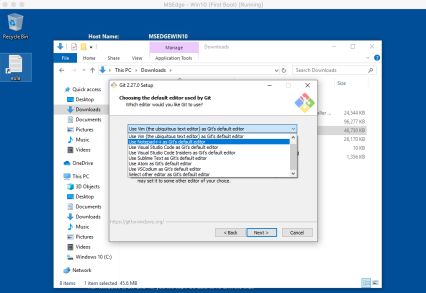 Provést před začátkem práce s SDK a Examples v CMD (spuštěném jako Správce) C:\Users\pico\Downloads> git clone -b master https://github.com/raspberrypi/pico-sdk.git
C:\Users\pico\Downloads> cd pico-sdk
C:\Users\pico\Downloads\pico-sdk> git submodule update --init
C:\Users\pico\Downloads\pico-sdk> cd ..
C:\Users\pico\Downloads> git clone -b master https://github.com/raspberrypi/pico-examples.gitI toto: C: \ Program Files \ Python37> mklink python3.exe python.exe Instalace VSCodeV CMD Line, spuštěné jako SPRÁVCE zadáme příkaz: C:>code Po chvilce se spustí VSCode. V levém sloupci zvolíme Extensions Zvolíme CMake Tools Dále klikneme na Install  čímž se do VSCode nainstaluje, přidá CMake Tools V levém sloupci dole zvilíme Manage (ozubené kolečko) Vybereme Settings, dále Upravit dále Edensiong a CMake Tools config V prostředním nově otevřeném okně sjedeme dolů a najdeme Configure Enviroment V něm klikneme na Add Item a vložíme PICO_SDK_PATH a ..\..\pico-sdk Stiskneme tlačítko OK = přidáno Dále sjedeme ještě dolů a najdeme volbu Cmake Generator V něm vložíme NMale Makefiles Vybereme Chose Setting Ukončíme, zavřením  Přejdeme, vlevo nahoře do File zvolíme volbu Open Folder a zvolíme pico-examples v cestě: C:/Users/Pico/Downloads/pico-sexamples Stuskneme tlačítko OK a Save zour workspace a Save jako Pico do adresáře Otevře se okno s Examples, vpravo Chcete nakonfigurovat projekt pico –examples zvolit Ano Nahoře, v otevřené nabídce, vložit GCC for arm-noéne … Konfigureje se projekt , uprostřed dole se vypisují informační hlášky Zvolit Povolit a tlačítko Ano při otevření konfigurovat Dole, v modré liště je Ozubené kolečko s popisem Build Restart VSCode Po kliknutí, v modré liště, na Build se spustí sestavení Start s C/C++ a Raspberry Pi Pico Getting started with C/C++ and Raspberry Pi Pico Strávil jsem pár hodin pokusem zjistit, jaký je správný proces nastavení SDK pro C / C ++ na mém počítači se systémem Windows. Pečlivě jsem dodržoval oficiální pokyny, ale narazil jsem na chyby. Aby byl proces komplikovanější, nejde o instalaci jedné věci a jen s ní válcování. Ve světě plném alternativních mikrokontrolérů, které jednoduše pracují s PlatformIO nebo Arduino IDE, je Raspberry Pi Pico SDK opravdu krátký.Jediným světlem v tunelu je spolupráce s Arduinem. Jelikož také získají mikrokontrolér založený na RP2040, jsem si docela jistý, že programování v C / C ++ bude stejně snadné jako výběr správné desky od správce desky v Arduino IDE.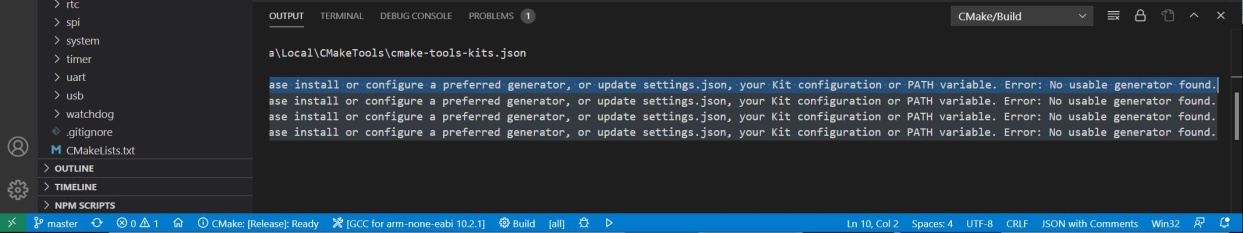 Chcete-li to zkusit, musíte udělat. Stáhněte si všechny níže uvedené programy (ano, to je důvod, proč na mě nástrojová řada příliš neudělala dojem): Python 3.xARM GCC compilerCMakeBuild Tools for Visual Studio 2019 (C++ build tools only)Visual Studio Codepico-sdk toolsBěhem instalace věnujte pozornost možnostem instalačního programu a ujistěte se, že jsou vybrány následující položky:
Python: Přidat cestu, Instalovat pro všechny uživatele 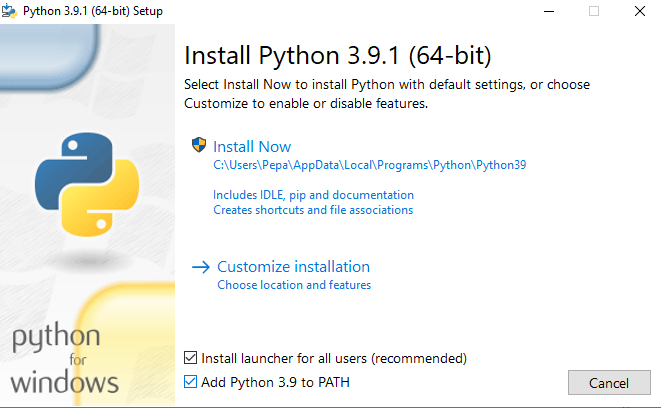 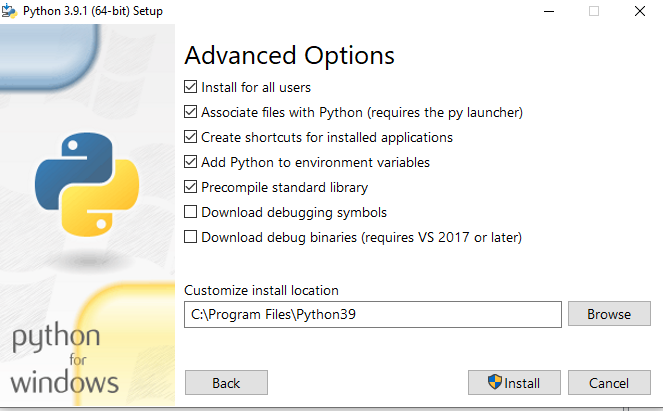 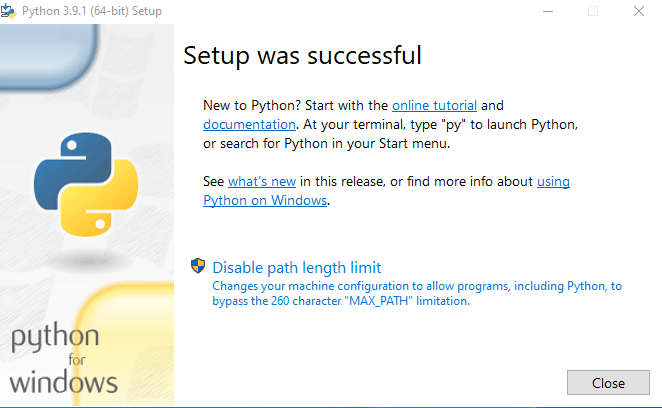 Kompilátor AGM GCC: Přidat cestu (všechny vybrané možnosti, instalační program může na konci viset, takže to udělejte ihned) Česky a OK Tlačítka Další a Souhlasím Tlačítko Instalovat Zaškrtnou: Add path to enviroment variable a tlačítko Dokončit 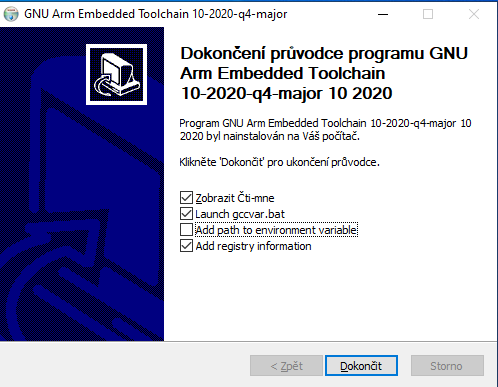 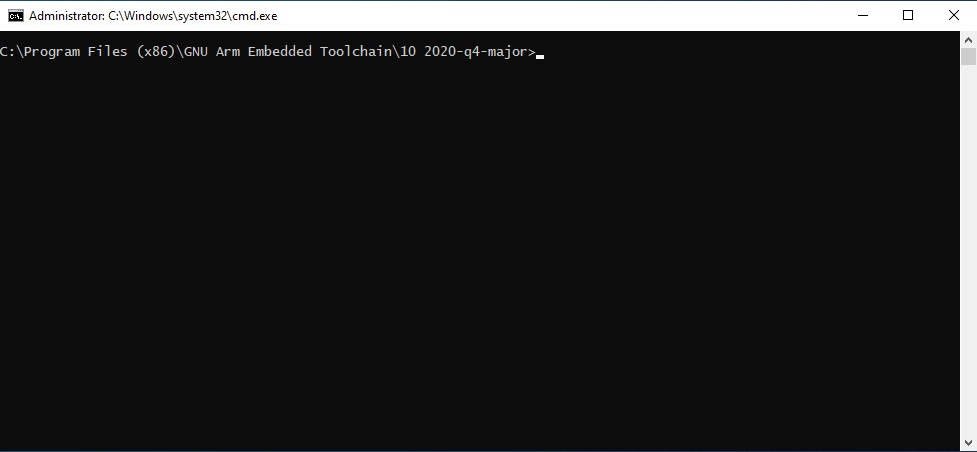 
cmake: Přidat cestu Next Zaškrtnout I accept the terms in the Licence Agreement ¨Next Zaškrtnout: Add CMake to the systém PATH for all users 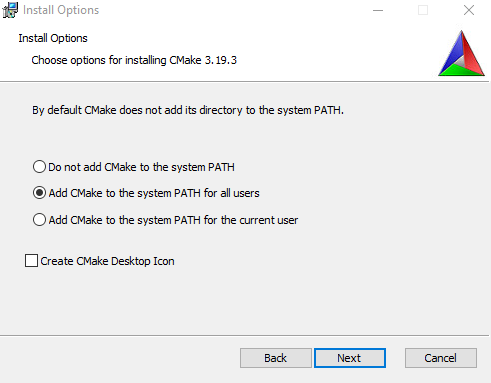 Zaškrtnout Create CMake Desktpop Icon Next Next Install Finish 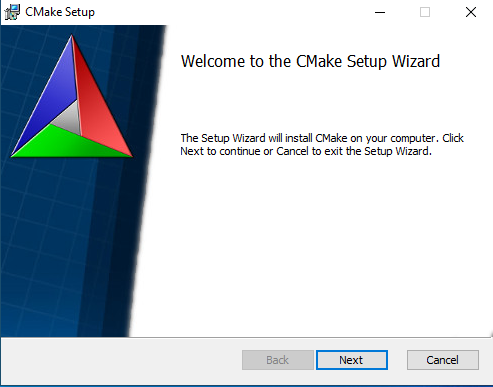 
vytvářet nástroje pro Visual Studio : Instalace C ++ pouze s výchozí možnosti 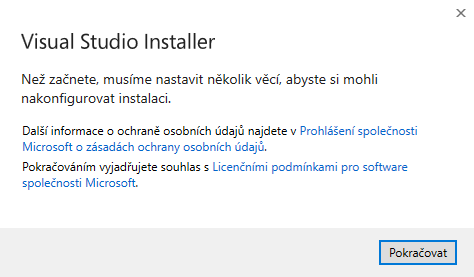 Tlačítko Pokračovat 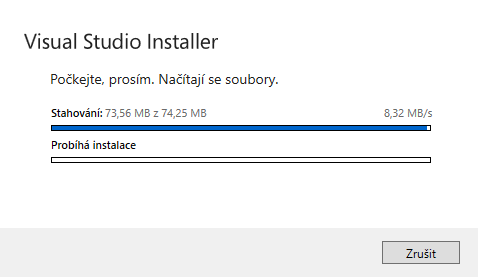 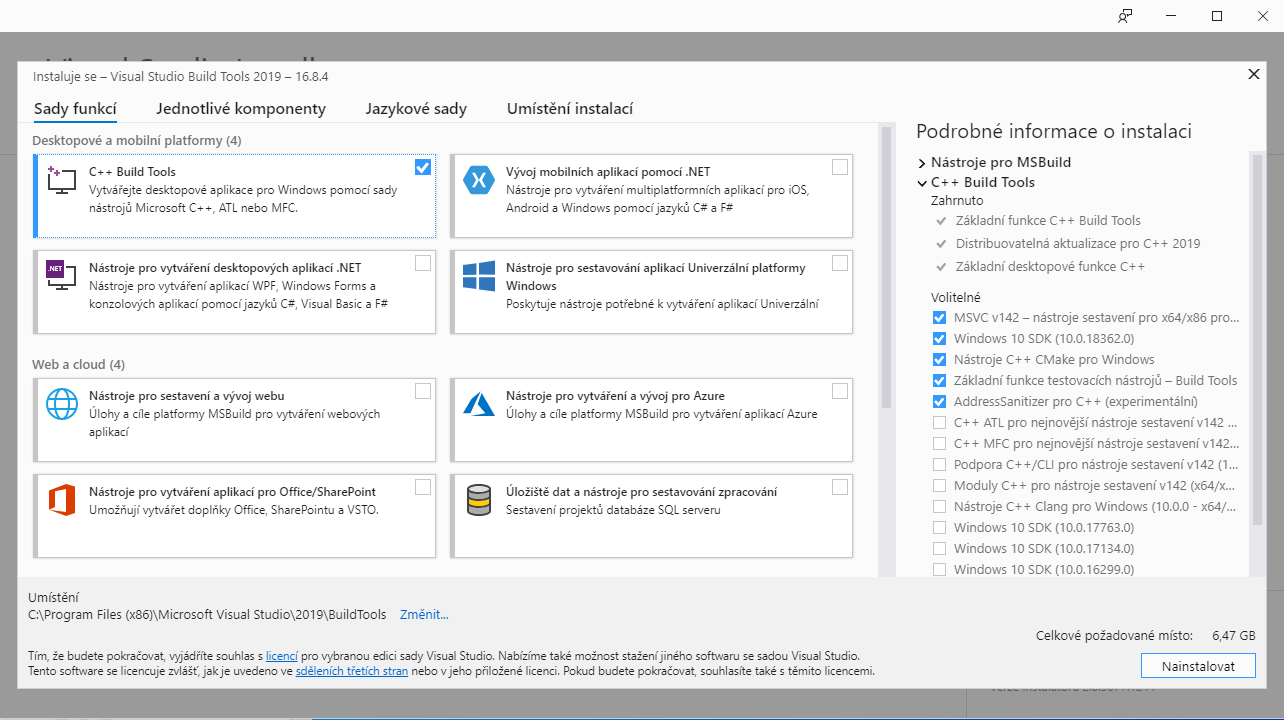 Zaškrtnout vlevo nahoře Tlačítko Nainstalovat 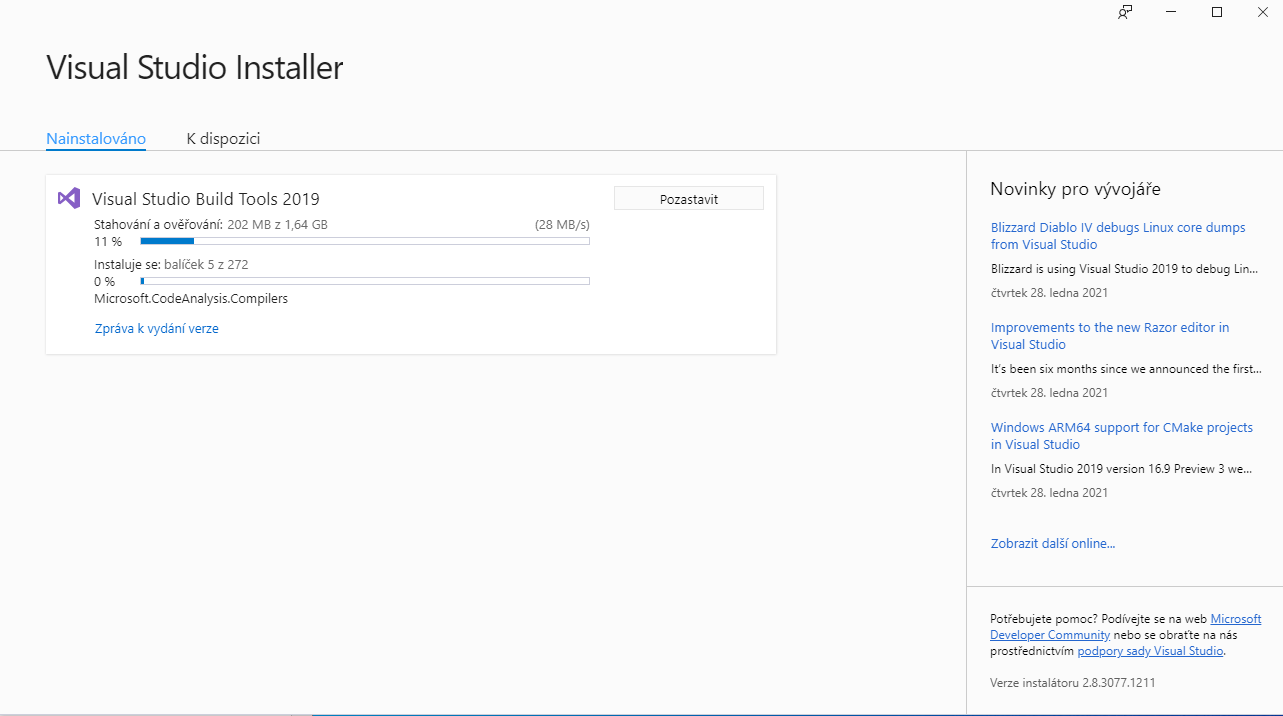 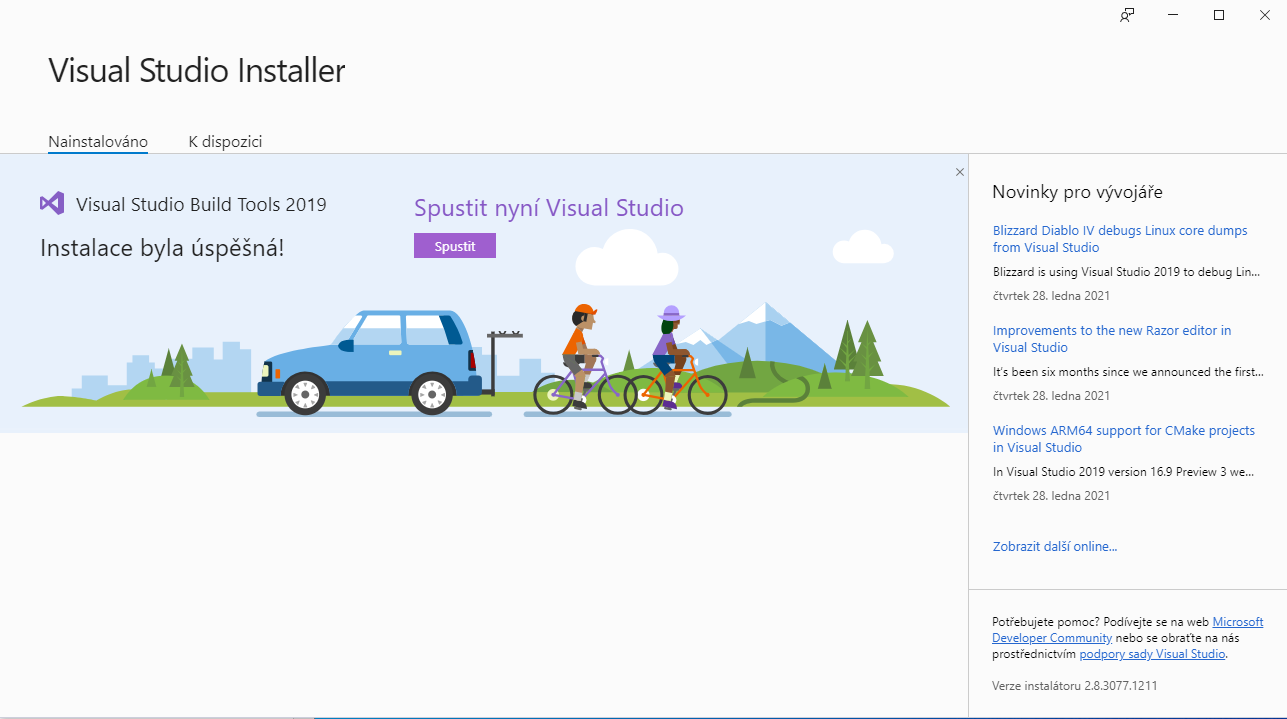 Zavřít okno Visual Studio Code : 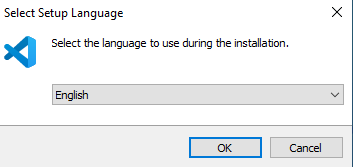 Tlačítko OK Zaškrtnout: I accept the agreement a Next Zaškrtnout: Create a desktop icon a 2x první 2 volby v Other a Next 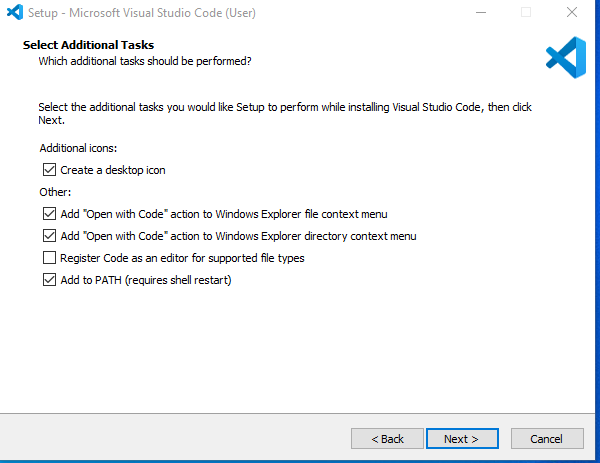 Tlačítko Install Tlačítko Finish piko-SDK : Stáhněte si zip a rozbalit složku do adresáře podle svého výběru Vytvopřit adresář C:/Users/pico/Downloads/pico-sdk/ a nakopírovat sem rozbalená adresář. 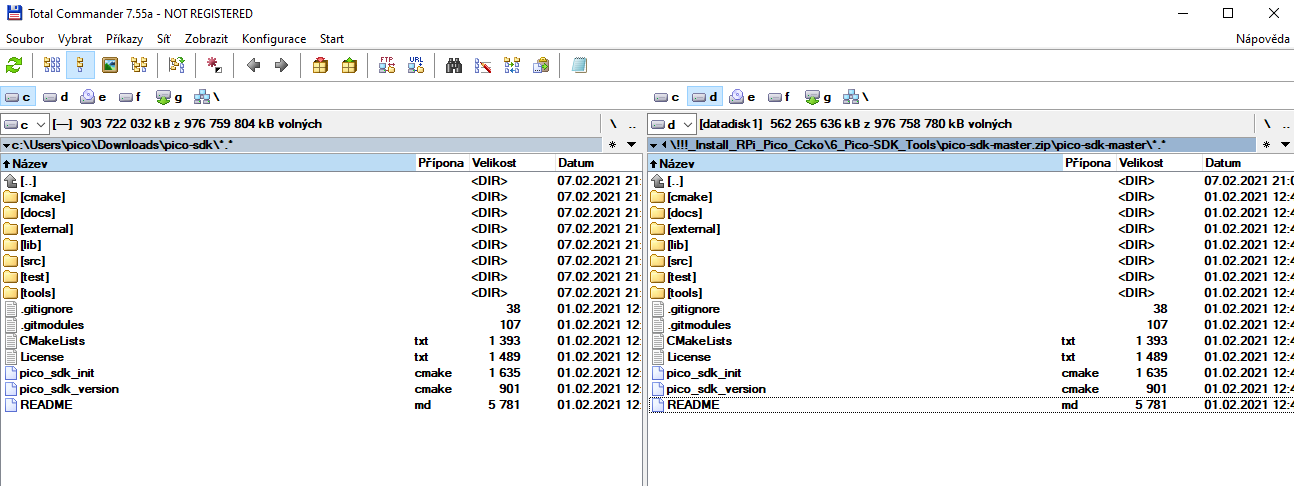 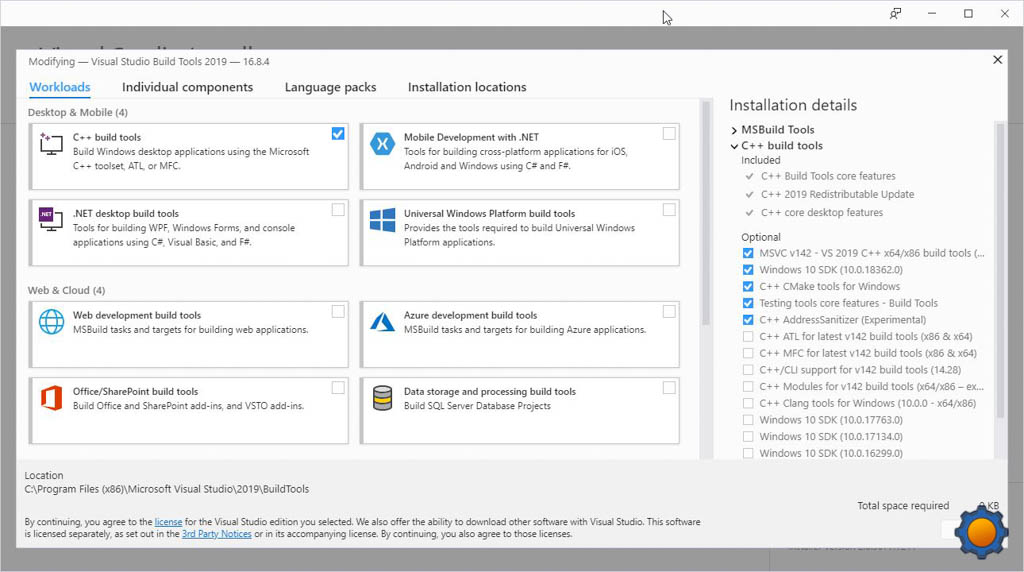 Po dokončení instalace se ujistěte, že jsou proměnné prostředí v systému Windows nastaveny správně. ( (Klávesa Win + zadejte „upravit systémové proměnné prostředí“). V Uživatelské proměnné přidejte: )Ve Windows 8 a Windows 10 se opět na ploše nezobrazuje ikona Tento počítač. Pokud jste na ní zvyklí z dřívějších dob, můžete ji snadno zobrazit.Klikněte na Start -> „Nastavení“, vyberte položku „Přizpůsobení„, vlevo zvolte „Motivy“ a vpravo vyberte klikněte na „Nastavení ikon na ploše„. Tam kliknutím označte „Počítač“ a potvrďte kliknutím na OK.PTM na Tento počítač a zvolit Vlastnosti 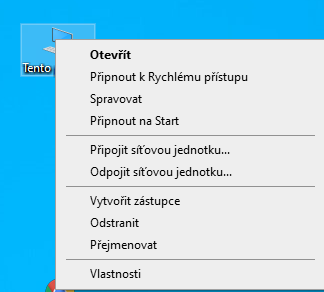 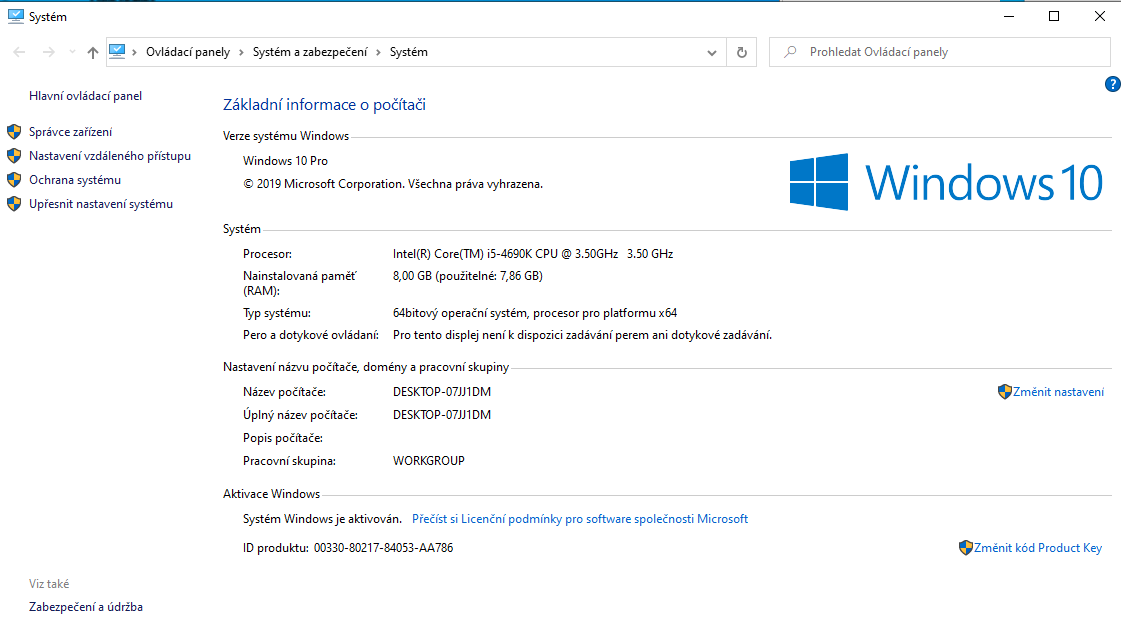 Vlevo klik na Upřesnit nastavení systému, otevře se nové okno:  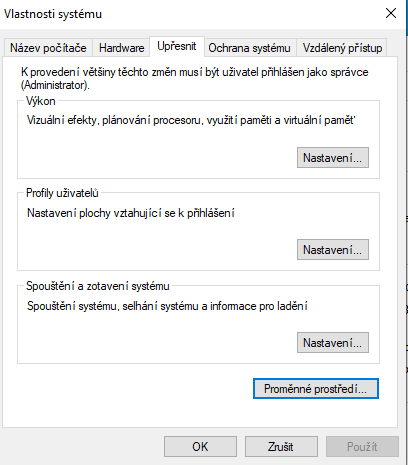 Kliknout na Proměnné prostředí otevře se nové okno: 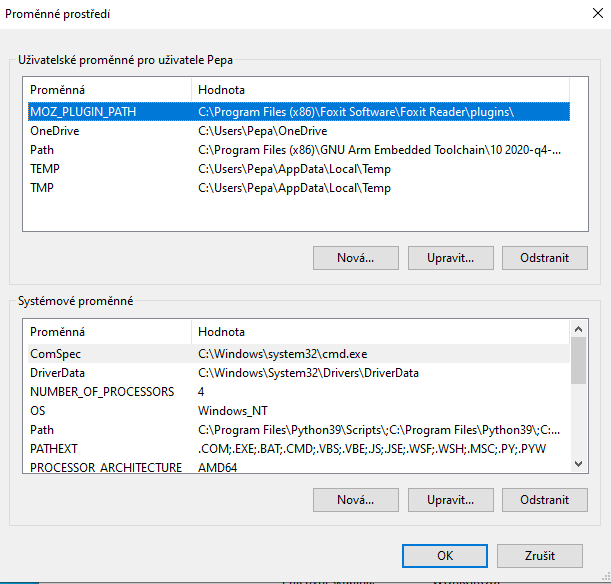 Přidáme pomocí Nová… PICO_SDK_PATH . V Uživatelské proměnné pro uživatele xxxxxxx přidáme: 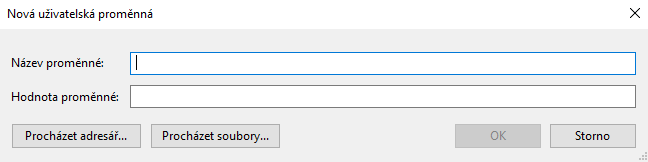 Kursor nastavit na Path. Přidáme pomocí Upravit… Path. V Uživatelské proměnné pro uživatele xxxxxxx přidáme: 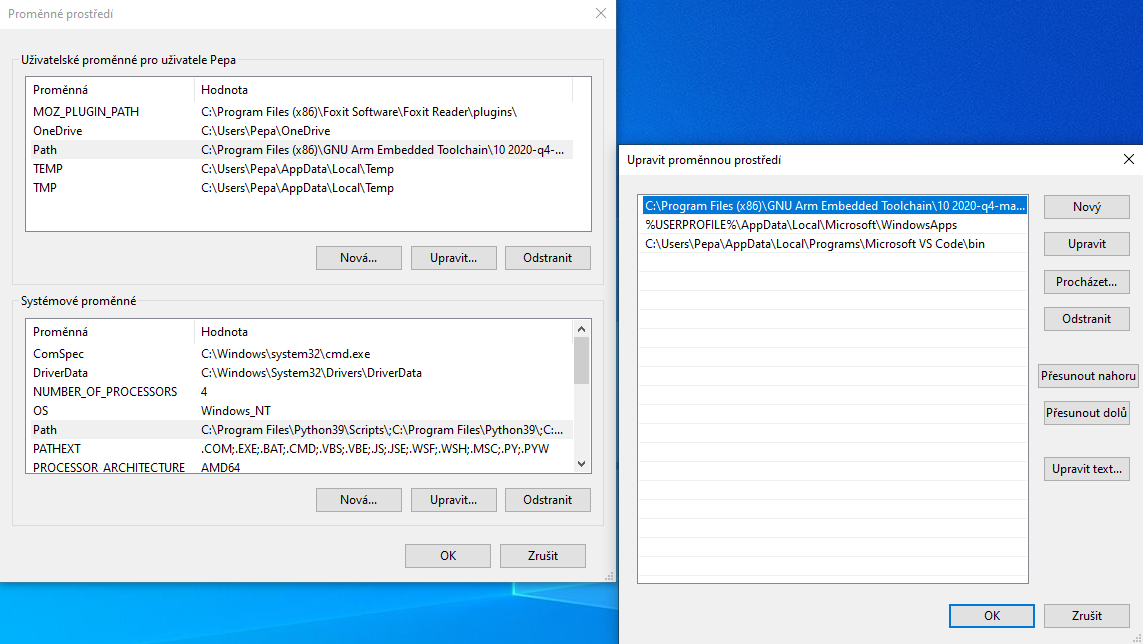 C:\Users\(mzoln)Admin\AppData\Local\Programs\Microsoft VS Code\binKursor nastavit na Path. Přidáme pomocí Upravit…. Path V Systémové proměnné přidáme: 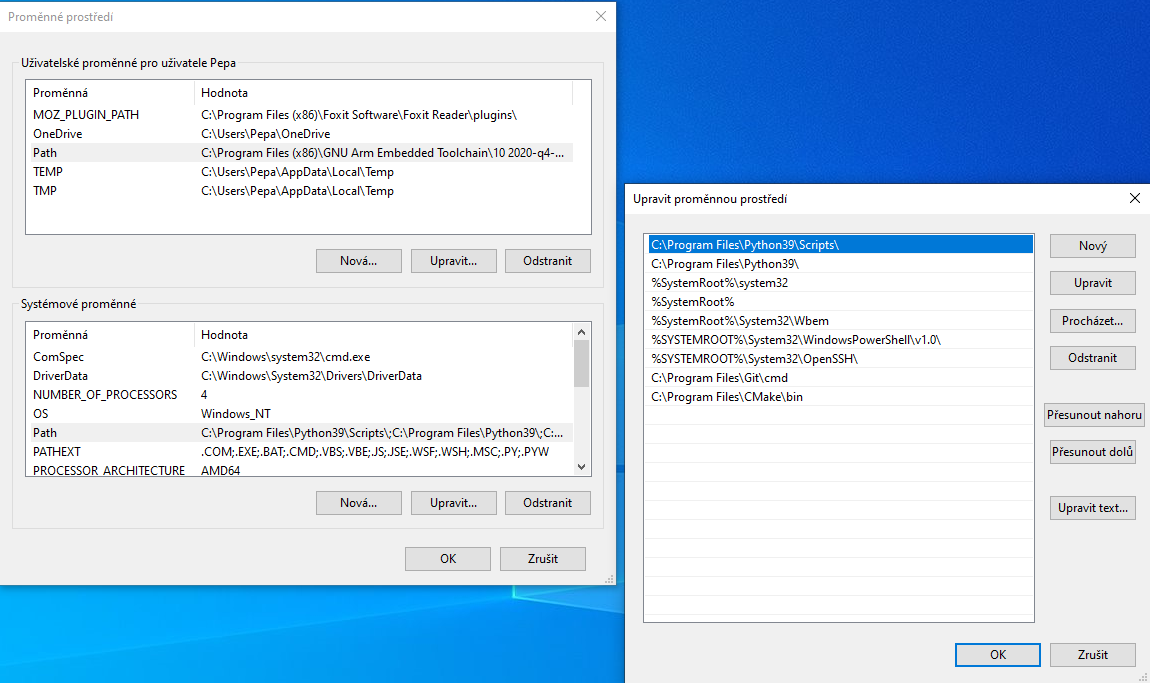 C:\Program Files (x86)\GNU Arm Embedded Toolchain\10 2020-q4-major\bin C:\Users\mzoln\AppData\Roaming\Microsoft\Windows\Start Menu\Programs\Visual Studio Code In System, Variables make sure you have the following 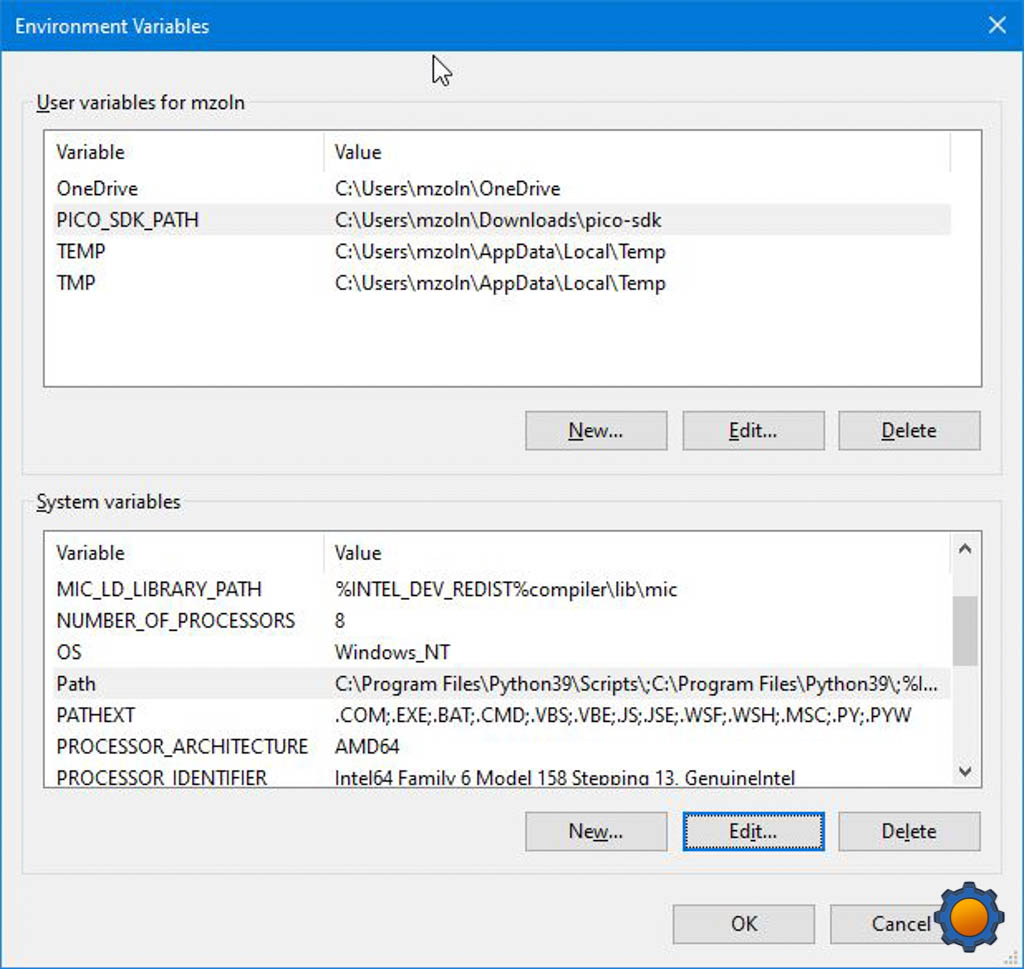 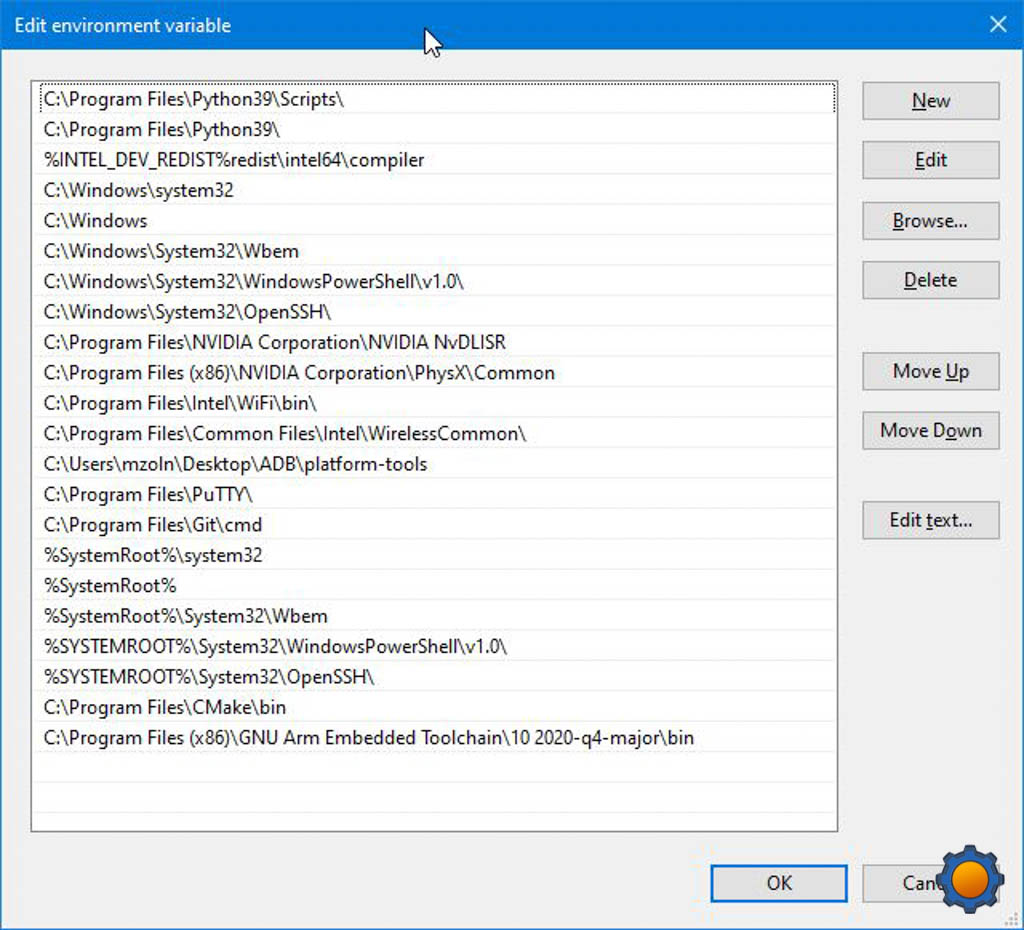 Dále vyhledejte nainstalované programy pro Visual Studio 2019 - a pomocí příkazového řádku vývojáře ( otevřete jako správce kliknutím pravým tlačítkem) otevřete VSC (pokud otevřete VSC normálně, nebude to fungovat a po 2 hodinách hraní s proměnnými jsem se vzdal ). Zadejte codeVSC se správnými nástroji pro sestavení.Konfigurace VSC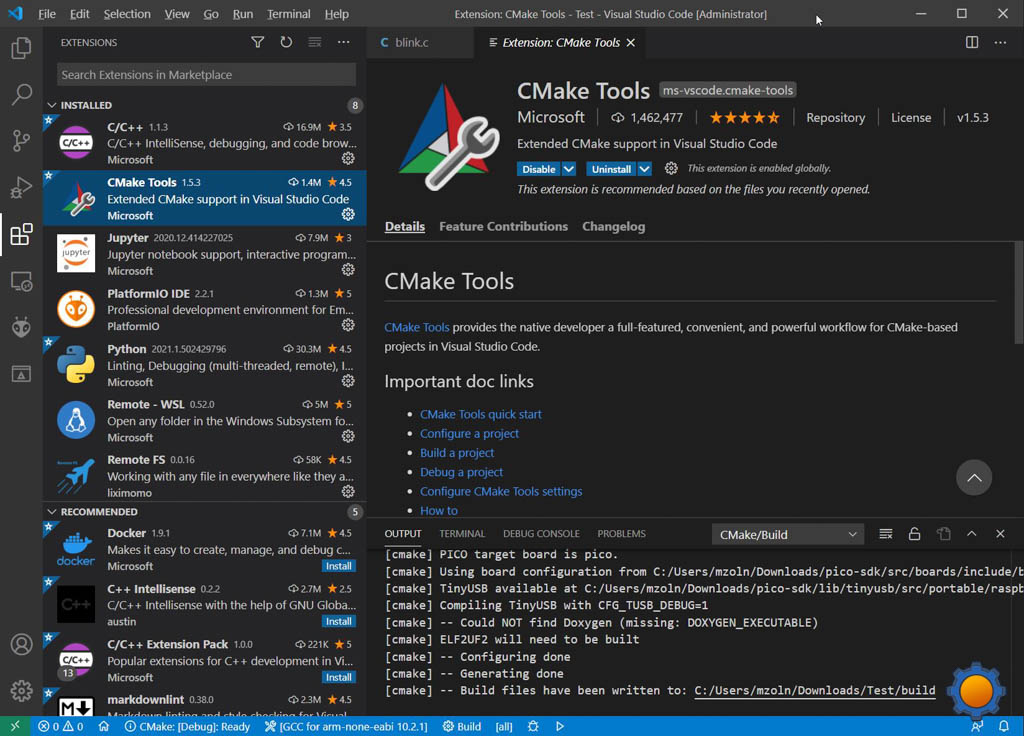 Na panelu rozšíření vlevo vyhledejte C / C ++ a nástroje CMake od společnosti Microsoft. Po instalaci přejděte do nastavení rozšíření pro nástroje CMake a změňte následující: Vytvořte ve svém počítači novou složku pro testovací projekt. Pomocí VSC otevřete tuto složku, bude to váš pracovní prostor pro projekt. V dolní části okna VSC vyberte kompilátor (možná budete muset použít možnost skenování) do GCC pro arm-none-eabi . 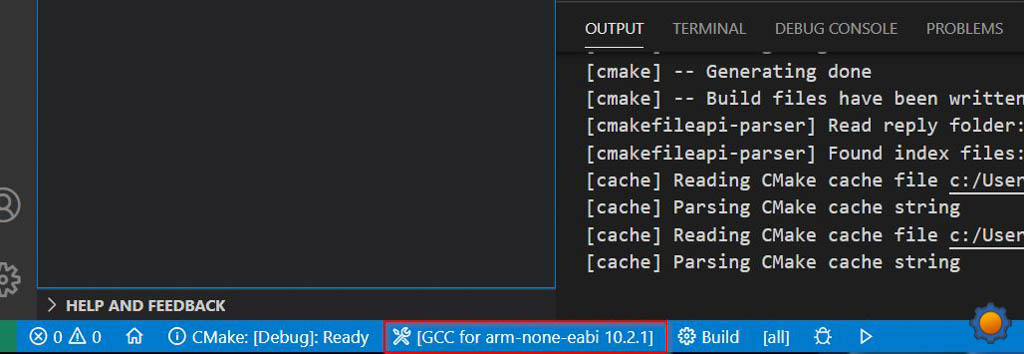 Testovací program (bliká) Místo toho, abych vás zmátl seznamem všeho dostupného pro Raspberry Pi Pico, jsem zeštíhlil soubory potřebné pro kompilace. Brzy vám vysvětlím soubory a funkce. Každý projekt bude ke kompilaci potřebovat alespoň 3 soubory. Váš programový soubor ( ) pokyny pro import SDK pro CMake ( ) a CMake build pokyny ( ).program.cpico_sdk_import.cmakeCMakeLists.txt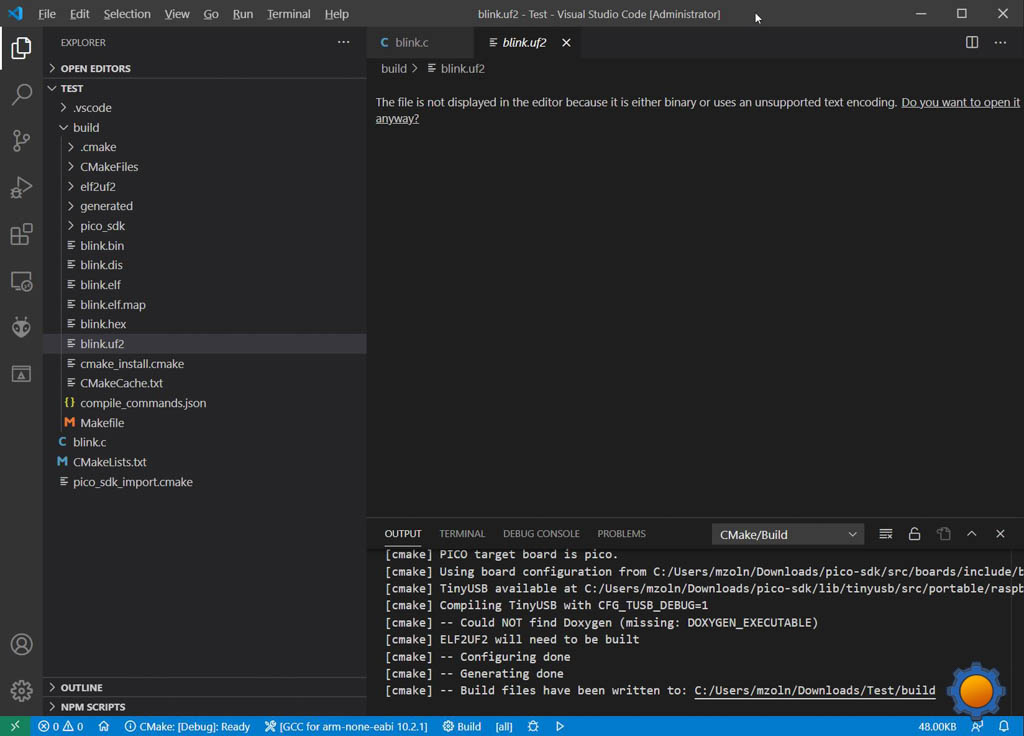 blink.c Toto je váš programový soubor. Věnujte pozornost jménu, protože pro správné sestavení budete muset tento název použít v jiných souborech. Veškeré vaše programování by mělo jít do souboru, všechny odkazované soubory by měly být také umístěny do stejné složky projektu.name.c pico_sdk_import.cmake Toto je sada instrukcí pro CMake, která obsahuje informace o tom, kde je sdk a jak pro vás kód zkompilovat. Toto nebudete muset upravovat, ale soubor musí být přítomen pro každý pracovní prostor. V pracovním prostoru můžete mít několik příkladů svého programu, ale budete potřebovat pouze jeden soubor pico_sdk_import.cmakeblink.cTento soubor budete muset upravit podle svého projektu. CMake potřebuje vědět, jaké soubory má zkompilovat, a tento seznam to říká. Ke každému projektu byste měli připojit následující:
pico_sdk_import.cmakepico_sdk_import.cmakeCMakeLists.txtTento soubor budete muset upravit podle svého projektu. CMake potřebuje vědět, jaké soubory má zkompilovat, a tento seznam to říká. Ke každému projektu byste měli připojit následující: project(blink)add_executable(blink blink.c)# Pull in our pico_stdlib which pulls in commonly used featurestarget_link_libraries(blink pico_stdlib)# create map/bin/hex file etc.pico_add_extra_outputs(blink) Zvýrazněné sekce musí být změněny na název vašeho souboru. Pokud má váš projekt více souborů a adresářů, bude muset váš soubor CMake odrážet také jeho. Za předpokladu, že vaše struktura projektu vypadá takto:program.c main.c-FolderA    --fileA.h    --fileB.c Váš CMake oddíl, který chcete přidat, by musel vypadat takto: project(test)include_directories(FolderA)file(GLOB SOURCES "FolderA/*.c")add_executable(test main.c ${SOURCES})# Pull in our pico_stdlib which pulls in commonly used featurestarget_link_libraries(test pico_stdlib)# create map/bin/hex file etc.pico_add_extra_outputs(test) Kompilátor vygeneruje soubor k přenosu na Raspberry Pi Pico.build/test.uf2 CMakeLists.txtBuildNaštěstí blikání programů na Raspberry Pi Pico je snadné. Vytvořte a zkompilujte program pomocí tlačítka VSB ve spodní části obrazovky (modrá část) a kompilovaný soubor .uf2 bude k dispozici ve složce sestavení.Při zapnutí podržte tlačítko Raspberry Pi Pico a otevře se jako přenosná jednotka. Přetáhněte soubor .uf2 a jste připraveni!Finále C / C ++ je trochu nepořádek. Překvapuje mě, že neexistuje integrace PlatformIO ani nic efektivnějšího. Koneckonců, všechny počítače se systémem Windows jsou nejoblíbenějšími stroji, takže má smysl strávit nějaký čas optimalizací tohoto procesu. Strávil jsem příliš mnoho času pokusem přijít na perfektní kombinace nastavení s mým přítelem (Ahoj Dmytro!) A dokážu si jen představit frustrace, které musí průměrný nadšenec Pi projít, aby udělal trochu o C / C ++ ve Windows . Doufám, že se zkušenost zlepší a nemohu se dočkat integrace Arduino IDE. Problémy nebo komentáře? Dejte mi vědět v tomto vlákně Reddit . VerzeDatumZměny10011.02. 2021Nový dokument10017.02.2021Vložení Automatické instalace programů – oddíl 10 ProcesorInterní flashGalvanické odděleníPevnost galvanického odděleníPřenosová rychlostDoporučená kabelážMaximální délka segmentuIndikace funkcePřípojné místoGalvanické odděleníPevnost galvanického odděleníOchrana proti přepětíPřípojné místoPřipojovací vodičeGalvanické odděleníOchrana proti přepětíPřípojné místoMechanické provedení MontážKrytíHmotnostRozměry (š × v × h)Napájecí napětí Maximální odběr *)Špičkový zapínací proud **)Pracovní teplotaSkladovací teplotaMaximální vlhkost okolí< 95 % nekondenzujícíZařízení je určeno k provozu do  n. m.Zařízení je konstruováno dle teplotní třídy TXU napájecího napětí jsou přípustná přerušení do 10 ms 
(Třída S2 dle kap 3.1.1.2. normy ČSN EN 50155 ed.3).Proměnná Hodnota PICO_SDK_PATHC:\Users\Pico\Downloads\pico-sdkPathC:\Users\mzoln\AppData\Local\Programs\Microsoft VS Code\binSystémové proměnné Hodnota PathC:\Program Files\Python39\PathC:\Program Files\Python39\Scripts\PathC:\Program Files\CMake\binPathC:\Program Files (x86)\GNU Arm Embedded Toolchain\10 2020-q4-major\binPathC:\Users\mzoln\AppData\Roaming\Microsoft\Windows\Start Menu\Programs\Visual Studio CodeProměnná Hodnota PICO_SDK_PATHC:\path to downloaded folder\pico-sdkPathC:\Users\mzoln\AppData\Local\Programs\Microsoft VS Code\binSystémové proměnné Hodnota PathC:\Program Files\Python39\PathC:\Program Files\Python39\Scripts\PathC:\Program Files\CMake\binPathC:\Program Files (x86)\GNU Arm Embedded Toolchain\10 2020-q4-major\binPathC:\Users\mzoln\AppData\Roaming\Microsoft\Windows\Start Menu\Programs\Visual Studio CodeVariableValuePICO_SDK_PATHC:\path to downloaded folder\pico-sdkPathC:\Users\mzoln\AppData\Local\Programs\Microsoft VS Code\binVariableValuePathC:\Program Files\Python39\PathC:\Program Files\Python39\Scripts\PathC:\Program Files\CMake\binPathC:\Program Files (x86)\GNU Arm Embedded Toolchain\10 2020-q4-major\binPathC:\Users\mzoln\AppData\Roaming\Microsoft\Windows\Start Menu\Programs\Visual Studio Code